Federal Award Compliance and Control RecordAudit Guidance and TestingImportant InformationIn addition to completing the control and suggested audit procedures, yellow-highlighted text indicates items that must be addressed or updated by auditors and should be deleted after the required information is added.Blue italicized text indicates guidance from CFAE.This FACCR has been tailored for local governments and Not-For-Profits. It does not include all required references and testing for Institutes of Higher Learning or State organizations.If the program had COVID funding expenditures, please refer to the terms and conditions of the grant to determine if any additional requirements were imposed. Also see guidance in Appendix VII of the Compliance Supplement.If additional material requirements are identified, auditors will need to create procedures to test those requirements. If you have questions, AOS Auditors please open a Spiceworks ticket for assistance (IPAs email AOSFederal@ohioauditor.gov).Navigation PaneClick on the “View” tab on the top ribbon and check the box that says “Navigation Pane” to bring up the headings on the left side of the screen.  Click on the various sections within the navigation pane to go directly to that section.Table of ContentsOn the table of contents page, users can also click on listed sections to go directly to that section. As information is added into the FACCR, page numbering will change and the Table of Contents may need to be updated to reflect revised numbering. To update the Table of Contents, click on the word “Contents” directly above the line starting with Important Information, which brings up the icon “Update Table.” Clicking OK in the box that appears will update the page numbers on the Table of Contents to reflect any changes in the document.Guidance LinksLinks to guidance referenced throughout this document are included below:Part 6 (Internal Control) of the OMB Compliance Supplement2013 COSOGAO’s 2014 Green Book2 CFR Part 200 – Once opened, click on the appropriate section(s)Agency Adoption of the UG and Example CitationsAppendix II to the OMB Compliance Supplement provides the codified section reference of the agency adoption of the Uniform Guidance (UG) (2 CFR Part 200) and nonprocurement suspension and debarment requirements in 2 CFR Part 180, including the 2020 revisions.  While some Federal agencies gave regulatory effect to the Uniform Guidance as a whole, others made changes to the UG language within the agency codified sections by either adding specific requirements/exceptions or editing/modifying existing language. OMB does not maintain a complete listing of agency exceptions to the UG, but the most recent compilation of agency additions and exceptions (updated through December 2014) is provided on the CFO website. AOS auditors should review the UG Exception Evaluation by Federal Agency spreadsheet (updated through June 2022) on the Intranet (Documents > Audit Resources > Federal > Other Federal Resources).Auditors must review the Federal agency adoption of the Uniform Guidance (2 CFR Part 200) and nonprocurement suspension and debarment requirements (2 CFR Part 180) prior to issuing noncompliance citations to verify the Federal agency requirements. Auditors should also review this link for a discussion on how to cite non-compliance exceptions based on agency adoption of the UG.Table of ContentsCompliance Requirement MatrixFootnotes 1-7 below the matrix provide further explanation; review note 6 which discusses tailoring the matrix assessments.¥ = All requirements are tested at the State Level, no LEA testing steps were noted per a review of the 2023 Compliance Supplement.(1)	From Part 2, Matrix of Compliance Requirements, for the applicable program in the OMB Compliance Supplement. For programs not included in Part 2, all compliance requirements should be marked as applicable. (2)	If the Compliance Supplement notes a compliance requirement as being applicable to the program in the first column, it still may not apply at a particular entity either because that entity does not have activity subject to that type of compliance requirement, or the activity could not have a material effect on a major program. If the Compliance Supplement indicates that a type of compliance requirement is applicable and the auditor determines it also is direct and material to the program at the specific entity being audited, the auditor should answer this question “Yes,” and then complete the remainder of the line. Alternatively, if the auditor determines that a particular type of compliance requirement that normally would be applicable to a program (as per part 2 of the Compliance Supplement) is not direct and material to the program at the specific entity being audited, the auditor should answer this question “No.” Along with that response, the auditor should document the basis for the determination in the working papers or this FACCR. When making that determination all parts of that compliance requirement must be considered. For example, Equipment and Real Property Management contains procedures regarding Acquisitions, Dispositions (Disposals), and Inventory Management. The documentation on why the compliance requirement is not be applicable to the program/entity must address all parts of that compliance requirement. (3)	Refer to the AICPA Single Audit Guide, chapter 10, Compliance Auditing Applicable to Major Programs, for considerations relating to assessing inherent risk of noncompliance for each direct and material type of compliance requirement. For AOS auditors, the auditor documents the inherent risk assessment for each direct and material compliance requirement on the Inherent Risk Assessment Form (IRAF). The assessments in this column should directly tie to the final inherent risk assessment on the IRAF. (4)	See guidance on the following page for considerations relating to assessing control risk of noncompliance for each direct and material type of compliance requirement. Planned control risk must be assessed at low per 2 CFR § 200.514; therefore, only final control risk is shown in the matrix. Additionally, auditors must document final control risk in each compliance requirement section’s Audit Implications Summary in this FACCR. See AICPA Single Audit Guide, Chapter 9, Consideration of Internal Control over Compliance for Major Programs. (5)	Audit risk of noncompliance is defined in AU-C 935 as the risk that the auditor expresses an inappropriate opinion on the entity’s compliance when material noncompliance exists. Audit risk of noncompliance is a function of the risks of material noncompliance and detection risk of noncompliance. A “Low” assessment of detection risk in this matrix means that the risk has been reduced to an acceptable level.(6)	The AICPA Single Audit Guide 10.55 states the auditor’s tests of compliance with compliance requirements may disclose instances of noncompliance. The Uniform Guidance refers to these instances of noncompliance, among other matters, as “audit findings.” Such findings may be of a monetary nature and involve questioned costs or may be nonmonetary and not result in questioned costs. CFAE included the monetary vs. nonmonetary determinations for each compliance requirement in this program. If AOS auditor believe the determination of monetary vs. nonmonetary should be updated for a particular section, other than sections E and N, they must consult with CFAE via the FACCR specialty in Spiceworks. The Eligibility and Special Tests & Provisions determinations reflect M/N as the determination of whether the compliance requirement is monetary or non-monetary is contingent upon the specific requirements of the program being tested as well as requirements contained within the grant agreement. For sections E and N, auditors should tailor the assessment as appropriate based on the facts and circumstances of their entity’s operations, update the Compliance Requirement Matrix for the appropriate designation (N or M), and document the research and reasoning behind the determination.(7) 	AU-C 935.13 & .A7 require auditors to establish and document two materiality levels: (1) a materiality level for the program as a whole, and (2) a second materiality level for the each of the applicable 12 compliance requirement listed in Appendix XI to Part 200. This column documents quantitative materiality at the compliance requirement level for each major program.  Note: If the compliance requirement is (1) of a monetary nature, and (2) the requirement applies to the total population of program expenditures, then the compliance materiality amount for the program also equals materiality for the requirement as shown in the last column of the matrix. For example, the population for allowable costs and cost principles will usually equal the total Federal expenditures for the major program as a whole. Conversely, the population for some monetary compliance requirements may be less than the total Federal expenditures. Auditors must carefully determine the population subject to the compliance requirement to properly assess Federal materiality. Auditors should also consider the qualitative aspects of materiality. For example, in some cases, noncompliance and internal control deficiencies that might otherwise be immaterial could be significant to the major program because they involve fraud, abuse, or illegal acts. The program level materiality, typically 5%, is documented in the Record of Single Audit Risk (RSAR).  Performing Tests to Evaluate the Effectiveness of ControlsControl Risk Assessment: Auditors must:Document the five internal control components (control environment, risk assessment, control activities, information and communication, and monitoring) for each direct and material compliance requirement and Perform procedures to obtain an understanding of internal control over compliance for federal programs that is sufficient to plan the audit to support a low assessed level of control risk. If internal control over compliance for a compliance requirement is likely to be ineffective in preventing or detecting noncompliance, the auditor is not required to plan and perform tests of internal control over compliance. Rather, the auditor must assess control risk at maximum, determine whether additional compliance tests are required, and report a significant deficiency (or material weakness) as part of the audit findings. AICPA Single Audit Guide’s paragraph 9.08 states that Uniform Guidance provides that the auditors must perform tests of internal controls over compliance as planned. (Paragraphs 9.40-9.42 of the AICPA Single Audit Guide discuss an exception related to ineffective internal control over compliance.) In addition, AU-C 330.08 states the auditor should design and perform tests of controls to obtain sufficient appropriate audit evidence about the operating effectiveness of relevant controls. Further, AU-C 330.09 states in designing and performing tests of controls, the auditor should obtain more persuasive audit evidence the greater the reliance the auditor places on the effectiveness of a control. Testing of the operating effectiveness of controls ordinarily includes procedures such as inquiries of appropriate entity personnel, including grant and contract managers; the inspection of documents, reports, or electronic files indicating performance of the control; the observation of the application of the specific controls; and reperformance of the application of the control by the auditor. The auditor should perform such procedures regardless of whether he or she would otherwise choose to obtain evidence to support an assessment of control risk below the maximum level.Paragraph .A24 of AU-C section 330 provides guidance related to the testing of controls. When responding to the risk assessment, the auditor may design a test of controls to be performed concurrently with a test of details on the same transactions. Although the purpose of a test of controls is different from the purpose of a test of details, both may be accomplished concurrently by performing a test of controls and a test of details on the same transaction (a dual-purpose test). For example, the auditor may examine an invoice to determine whether it has been approved and whether it provides substantive evidence of a transaction. A dual-purpose test is designed and evaluated by considering each purpose of the test separately. Also, when performing the tests, the auditor should consider how the outcome of the test of controls may affect the auditor’s determination about the extent of substantive procedures to be performed. See chapter 11 of the AICPA Single Audit Guide for a discussion of the use of dual-purpose samples in a compliance audit.Before a dual-purpose test is performed, AOS auditors must read AOSAM 30500 and 35900 for guidance.Part 6 of the 2023 OMB Compliance Supplement provides detailed guidance on assessing internal controls over the compliance requirements.(Source: 2023 OMB Compliance Supplement)Improper PaymentsUnder OMB guidance, Public Law (Pub. L.) No. 107-300, the Improper Payments Information Act of 2002, as amended by Pub. L. No. 111-204, the Improper Payments Elimination and Recovery Act, Executive Order 13520 on reducing improper payments, and the June 18, 2010 Presidential memorandum to enhance payment accuracy, federal agencies are required to take actions to prevent improper payments, review federal awards for such payments, and, as applicable, reclaim improper payments. Improper payments include the following:Any payment that should not have been made or that was made in an incorrect amount, including an overpayment or underpayment, under a statutory, contractual, administrative, or other legally applicable requirement; and includes -- (i) any payment to an ineligible recipient;(ii) any payment for an ineligible good or service; (iii) any duplicate payment; (iv) any payment for a good or service not received, except for those payments where authorized by law; and (v) any payment that does not account for credit for applicable discounts.A payment that could be either proper or improper, but the agency is unable to discern whether the payment was proper or improper as a result of insufficient or lack of documentation.Auditors must be alert to improper payments, particularly when testing the following parts of section III. – A, “Activities Allowed or Unallowed;” B, “Allowable Costs/Cost Principles;” E, “Eligibility;” and, in some cases, N, “Special Tests and Provisions.”(Source: 2023 OMB Compliance Supplement Part 3)Part I – OMB Compliance Supplement InformationUS Department of Education Crosscutting Information References to the ESEA are to the ESEA, as amended by the Every Student Succeeds Act (ESSA).The ESEA was amended December 10, 2015, by the ESSA (Pub. L. No. 114-95).Waivers and Expanded FlexibilityLocal educational agencies (LEAs) through their SEA, and schools through their LEA and SEA, may request waivers from ED of many of the statutory and regulatory requirements of programs authorized in the ESEA. In addition, some States have been granted authority to grant waivers of Federal requirements under the Education Flexibility Partnership Act of 1999. See approved States at: https://oese.ed.gov/offices/office-state-grantee-relations-evidence-based-practices/ed- flex/awards/. Due to the COVID-19 pandemic, ED invited SEAs to apply for certain fiscal waivers. A list of the invited waivers is available at:ESEA: Guidance - Office of Elementary and Secondary EducationAdult Ed and Perkins: https://www2.ed.gov/about/offices/list/ovae/pi/AdultEd/tydings-covid-waiver-letter-aefla.pdf IDEA: https://www2.ed.gov/policy/speced/guid/idea/monitor/cssos-mfs-2018-waiver-authority-06-05-2020.pdf For certain programs, lists of waivers granted under the CARES Act waiver authority are listed in the Federal Register:Adult-Ed and Perkins: https://www.federalregister.gov/documents/2020/11/05/2020-24537/notice-of-waiver-granted-under-the-coronavirus-aid-relief-and-economic-security-cares-act ESEA: https://www.federalregister.gov/documents/2020/05/18/2020-10563/notice-of-waivers-granted-under-section-3511-of-the-coronavirus-aid-relief-and-economic-security Cross-Cutting RequirementsThe requirements in this cross-cutting section can be classified as either general or program- specific. General cross-cutting requirements are those that are the same for all applicable programs but are implemented on an entity level. These requirements need only be tested once to cover all applicable major programs. The general cross-cutting requirements that the auditor only need test once to cover all applicable major programs are: III.G.2.1, “Level of Effort- Maintenance of Effort” (except for certain ESF programs see program specific level of effort- maintenance of effort requirement); and III.N, “Special Tests and Provisions.” Program-specific cross-cutting requirements are the same for all applicable programs but are implemented at the individual program level. These types of requirements need to be tested separately for each applicable major program. The compliance requirement in III.N.1, “Participation of Private School Children,” may be tested on a general or program-specific basis.In recent years, the Office of Inspector General in ED has investigated a number of significant criminal cases related to the risk of misuse of Federal funds and the lack of accountability of Federal funds in public charter schools. Auditors should be aware that, unless an applicable program statute provides otherwise, public charter schools and charter school LEAs are subject to the requirements in this cross-cutting section to the same extent as other public schools and LEAs. Auditors also should note that, depending upon State law, a public charter school may be its own LEA or a school that is part of a traditional LEA.Program procedures for non-ESEA programs covered by this cross-cutting section and additional information on program procedures for the ESEA programs are set forth in the individual program sections of this Supplement.(Source: 2023 OMB Compliance Supplement Department of Education Crosscutting Procedures)I. Program ObjectivesUS Department of Education Program Specific Information: The objective of this program is to establish or expand community learning centers (Centers) that provide students with academic enrichment opportunities during non-school hours or periods when school is not in session (e.g., before school, after school, or during summer recess) to complement the students’ regular academic program. Centers, which can be located in elementary or secondary schools or other similarly accessible facilities, provide a range of high-quality services to support student learning and development, including tutoring and mentoring, homework help, academic enrichment (such as hands-on science or technology programs), and community service opportunities, as well as music, arts, sports and cultural activities. At the same time, Centers help working parents by providing a safe environment for students during non-school hours or periods when school is not in session and offer families of participation students active and meaningful engagement in their child’s education.Under the 21st Century Community Learning Centers (21st CCLC) program, funds flow to state educational agencies (SEAs) by formula, based on each state’s share of Title I, Part A funds. SEAs, in turn, use their allocations to make competitive subgrants to eligible entities, which consist of local educational agencies (LEAs), community-based organizations (CBOs), Indian tribes or tribal organizations, and other public or private entities, or consortia of two or more of such agencies, organizations, or entities.(Source: 2023 OMB Compliance Supplement, Part 4, Department of Education AL 84.287 Twenty-First Century Community Learning Centers)US Department of Education Crosscutting Information Program objectives for programs covered by this cross-cutting section are set forth in the individual program sections of this Supplement.(Source: 2023 OMB Compliance Supplement Department of Education Crosscutting Procedures)II. Program ProceduresUS Department of Education Program Specific Information: This program is authorized under Title IV, Part B of the Elementary and Secondary Education Act of 1965 (ESEA). Additional information regarding the ESEA is available at http://www.ed.gov/essa. A link to the text of the 21st CCLC program is included on page 183 at https://www.gpo.gov/fdsys/pkg/BILLS-114s1177enr/pdf/BILLS-114s1177enr.pdf.(Source: 2023 OMB Compliance Supplement, Part 4, Department of Education AL 84.287 Twenty-First Century Community Learning Centers)US Department of Education Crosscutting InformationOverviewESEA ProgramsThe ESEA requires an SEA to either develop and submit separate, program-specific individual State plans to ED for approval as provided in individual program requirements outlined in the ESEA or submit, in accordance with Section 8302 of the ESEA, a consolidated plan to ED for approval. Each SEA submitted a consolidated State plan. SEAs with approved consolidated State plans may require LEAs to submit consolidated plans or allow an LEA to submit a consolidated plan or individual program plans.Subprograms/Program ElementsUnique Features of ESEA Programs That May Affect the Conduct of the Audit Subprograms/Program ElementsThe following unique features may affect the conduct of an audit:Consolidation of Administrative FundsSEAs and LEAs (with SEA approval) may consolidate Federal funds received for administration under many ESEA programs, thus eliminating the need to account for these funds on a program-by-program basis. The amount from each applicable program set aside for State consolidation may not be more than the percentage, if any, authorized for State administration under that program. This also includes non-ESEA programs: the McKinney-Vento Homeless Assistance Act, ESSER, GEER (if administered by a SEA), and EANS.Schoolwide ProgramsEligible schools are able to use their Title I, Part A funds, in combination with other Federal, State, and local funds, in order to upgrade the entire educational program of the school and to raise academic achievement for all students. Except for some of the specific requirements of the Title I, Part A program, Federal funds that a school consolidates in a schoolwide program are not subject to most of the statutory or regulatory requirements of the programs providing the funds as long as the schoolwide program meets the intent and purposes of those programs. The Title I, Part A requirements that apply to schoolwide programs are identified in the Title I, Part A program-specific section. If a school does not consolidate Federal funds with State and local funds in its schoolwide program, the school has flexibility with respect to its use of Title I, Part A funds, consistent with Section 1114 of ESEA (20 USC 6314), but it must comply with all statutory and regulatory requirements of the other Federal funds it uses in its schoolwide program.TransferabilitySEAs and LEAs (with some limitations) may transfer up to 100 percent of their allotment from one or more applicable programs (Title II, Part A and Title IV, Part A for SEAs and LEAs; 21st CCLC for SEAs) to one or more of those programs or to other applicable programs: Title I, Part A; Title I, Part C; Title I, Part D; Title III, Part A; and Title V, Part B. Transferred funds are subject to all of the requirements, set-asides, and limitations of the programs into which they are transferred.Small Rural Schools Achievement Alternative Use of FundsEligible LEAs may, after notifying the SEA, spend all or part of the formula funds they receive under two applicable programs (Title II, Part A and Title IV, Part A) for local activities authorized under one or more of five applicable programs (Title I, Part A; Title II, Part A; Title III; Title IV, Part A; and 21st CCLC).(Source: 2023 OMB Compliance Supplement Department of Education Crosscutting Procedures)III. Source of Governing RequirementsUS Department of Education Crosscutting InformationAvailability of Other Program InformationThe ESEA, as reauthorized by the ESSA, is available with a hypertext index at https://www.congress.gov/114/plaws/publ95/PLAW-114publ95.pdf.An ED Federal Register notice, dated July 2, 2004 (69 FR 40360-40365), indicating which Federal programs may be consolidated in a schoolwide program, is available at http://www.gpo.gov/fdsys/pkg/FR-2004-07-02/pdf/04-15121.pdf.A number of documents contain guidance applicable to the cross-cutting requirements in this section. Documents numbered 10-11 below, which were issued before enactment of the ESSA, are applicable in general. They include:ESSA Fiscal Changes & Equitable Services (which includes guidance on Transferability Authority) (November 21, 2016) ESSA Non Regulatory Guidance Fiscal and Equitable Service 11-21-2016 (PDF) (ed.gov)Note: The information on Title I, Part A equitable services in this document is superseded by the nonregulatory guidance ED issued in October 2019. See below.ESSA Schoolwide Guidance (September 29, 2016) https://oese.ed.gov/files/2020/07/essaswpguidance9192016.pdfTitle I, Part A of the ESEA: Providing Equitable Services to Eligible Private School Children, Teachers, and Families (October 7, 2019) https://oese.ed.gov/files/2020/07/equitable-services-guidance-100419.pdfInformational Document on the Rural Education Achievement Program (REAP) (January 19, 2021) https://oese.ed.gov/files/2021/01/19-0043-REAP-Informational-Document- final-OS-Approved-1.pdfNon-Regulatory Guidance: Early Learning in the Every Student Succeeds Act (November 2016) https://oese.ed.gov/files/2020/07/essaelguidance10202016.pdfWithin-District Allocations Under Title I, Part A of the Elementary and Secondary Education Act of 1965 (Draft) https://oese.ed.gov/files/2022/02/Within-district-allocations-FINAL.pdfProviding Equitable Services to Students and Teachers in Non-Public Schools under the CARES Act Programs (Oct. 9, 2020) https://oese.ed.gov/files/2020/10/Providing- Equitable-Services-under-the-CARES-Act-Programs-Update-10-9-2020.pdfFact Sheet: State-Administered Programs under the ESEA and the Nationwide Waiver from the U.S. Department of Agriculture to Allow Meal Pattern Flexibility in the Summer Food Service Program and the National School Lunch Program Seamless Summer Option through June 2021 (January 2021) https://oese.ed.gov/files/2021/05/Fact-sheet-on-USDA-meals-waivers-Jan-2021.pdfDRAFT Title VIII, Part F of the Elementary and Secondary Education Act of 1965, as Amended by the Every Student Succeeds Act: Equitable Services for Eligible Private School Children, Teachers, and Other Educational Personnel Draft-Title-VIII-Equitable- Services-Guidance.pdf (ed.gov)How Does a State or Local Educational Agency Allocate Funds to Charter Schools that are Opening for the First Time or Significantly Expanding Their Enrollment? (December 2000) https://oese.ed.gov/files/2020/07/cguidedec2000.pdfTitle I Fiscal Issues: Maintenance of Effort; Comparability; Supplement, not Supplant; Carryover; Consolidating Funds in Schoolwide Programs; and Grantback Requirements (February 2008) https://oese.ed.gov/files/2020/07/fiscalguid.pdfLetter to Chief State School Officers on Granting Administrative Flexibility for Better Measures of Success (September 7, 2012) http://www2.ed.gov/policy/fund/guid/gposbul/time-and-effort-reporting.html?exp=3A BABAA FAQ document, U.S. Department of Education Frequently Asked Questions about the Build America Buy America Act, addressing questions related to ED’s implementation of BABAA is available at https://www2.ed.gov/policy/fund/guid/buy- america/faqs.pdf and additional information can be found at https://www2.ed.gov/policy/fund/guid/buy-america/index.html.(Source: 2023 OMB Compliance Supplement Department of Education Crosscutting Procedures)IV. Other InformationUS Department of Education Program Specific Information: Availability of Other Program InformationDue to the COVID-19 pandemic, the US Department of Education offered, through a waiver under section 8401 of the ESEA, flexibility in school year 2020–2021 to SEAs regarding the requirement in section 4201(b)(1)(A) of the ESEA, which requires a 21st CCLC program to operate “during nonschool hours or periods when school is not in session (such as before and after school or during summer recess).” Under the waiver, an SEA may permit subrecipients to provide supplemental activities when school is in session but students are not receiving in-person instruction, such as permitting a teacher to provide additional academic supports during remote learning. All other requirements for a 21st CCLC program continue to apply. The letter inviting these waivers can be found here: https://oese.ed.gov/files/2020/09/21st-CCLC-waiver-invitation-letter-FOR-POSTING.pdf. The complete list of states that were approved for this waiver can be found here: https://oese.ed.gov/offices/office-of-formula-grants/school-support-and-accountability/21st-century-community-learning-centers/resources-21st-century-community-learning-centers/. (Source: 2023 OMB Compliance Supplement, Part 4, Department of Education AL 84.287 Twenty-First Century Community Learning Centers)US Department of Education Crosscutting InformationConsolidation of Administrative Funds (SEAs and LEAs)ESEA programs in this Supplement to which this section applies are Title I, Part A (84.010); MEP (84.011); CSP (84.282); 21st CCLC (84.287); Title III, Part A (84.365); Title II, Part A (84.367); and Title IV, Part A (84.424).This section also applies to ESSER, GEER, and EANS (84.425C, D, R, U, and V).State and local administrative funds that are consolidated (as described in III.A.1, “Activities Allowed or Unallowed – Consolidation of Administrative Funds (SEAs and LEAs”)) should be included in the audit universe and the total expenditures of the programs from which they originated for purposes of (1) determining Type A programs and (2) completing the Schedule of Expenditures of Federal Awards (SEFA). A footnote showing, by program, amounts of administrative funds consolidated is encouraged.Schoolwide Programs (LEAs)ESEA programs in this Supplement to which this section applies are Title I, Part A (84.010); MEP (84.011); Title III, Part A (84.365); Title II, Part A (84.367); and Title IV, Part A (84.424).This section also applies to IDEA (84.027 and 84.173) and CTE (84.048).Since schoolwide programs are not separate Federal programs, as defined in 2 CFR section 200.42, expenditures of Federal funds consolidated in schoolwide programs should be included in the audit universe and the total expenditures of the programs from which they originated for purposes of (1) determining Type A programs and (2) completing the SEFA. A footnote showing, by program, amounts consolidated in schoolwide programs is encouraged.Transferability (SEAs and LEAs)ESEA programs in this Supplement to which this section applies are Title II, Part A (84.367) and Title IV, Part A (84.424).Expenditures of funds transferred from one program to another (as described in III.A.3, “Activities Allowed or Unallowed – Transferability (SEAs and LEAs)”) should be included in the audit universe and total expenditures of the receiving program for purposes of (1) determining Type A programs, and (2) completing the SEFA. A footnote showing amounts transferred between programs is encouraged.Prima Facie Case Requirement for Audit FindingsSection 452(a)(2) of the General Education Provisions Act (20 USC 1234a(a)(2)) requires that ED officials establish a prima facie case when they seek recoveries of unallowable costs charged to ED programs. When the preliminary ED decision to seek recovery is based on an audit under 2 CFR Part 200, Subpart F, upon request, auditors will need to provide ED program officials audit documentation. For this purpose, audit documentation (part of which is the auditor’s working papers) includes information the auditor is required to report and document that is not already included in the reporting package.The requirement to establish a prima facie case for the recovery of funds applies to all programs administered by ED, with the exception of Impact Aid (Assistance Listing 84.041) and programs under the Higher Education Act (i.e., the Family Federal Education Loan Program (Assistance Listing 84.032) and the other ED programs covered in the Student Financial Assistance Cluster in Part 5 of the Supplement).(Source: 2023 OMB Compliance Supplement Department of Education Crosscutting Procedures)Part II – Pass through Agency and Grant Specific InformationProgram OverviewApplication AccessThe Ohio Department of Education (ODE) uses an online Funding Application (FA), known as the Comprehensive Continuous Improvement Plan (CCIP) to administer a number of federal programs (not all) under which subawards are made to Local Educational Agencies (LEAs).  The consolidated application (CA) is completed by the LEA and constitutes the LEA’s application for various federal programs.Also, see Additional Grants Management Guidance and Forms and ODE Grants Manual.(Source:  Ohio Department of Education Office of Federal and State Grants Management)Testing ConsiderationsFY19 Funding for this grant is contingent upon the Department’s receipt of federal funding. Programs will be funded on a 5-year grant cycle. Funding allocations for years 4 and 5 will decrease as programs begin to demonstrate sustainable funding and resource efforts. Per federal requirements, the minimum grant award amount is $50,000. Applicants are permitted to request the necessary funds to operate their program; however, the requested amount should be appropriate and reasonable for the size and scope of the proposed activities and an allowable use of funds. Applicants shall not request more than $200,000 per grant option for years 1-3. In year 4, applicants shall receive no more than $150,000 and year 5, no more than $100,000. Applicants can apply for no more than three grants per fiscal year. An applicant has the option to select any variation of grants to apply; however, the Department will accept no more than three. No more than 15 percent of awarded funds may be utilized for governance and administration. Regardless of the option selected, continuation awards (years 2-5) will be provided which are contingent on available funds, evaluation results and pending a successful continuation plan. The plan must demonstrate meeting established outcomes and performance measures. All sub-recipients are required to submit continuation requests via the CCIP. These submissions and evaluations are reviewed by the Ohio Department of Education to ensure adherence to the application, principles of effectiveness, evaluation outcomes and quality programming and whether a grantee made substantial progress toward meeting the objectives set forth in its initial approved application. The recipient must implement the program upon notification of the award. There is no planning year for this grant award. In other words, the application is the applicant’s plan and the plan should be ready for full implementation. FY19 Grant funds will primarily serve students attending schools that are implementing comprehensive support and improvement activities or targeted support (per Title I designation). Grant funding may serve students that attend schools that have been identified by the school district and/or the Department that need intervention and support. Ohio’s 21st CCLC program must primarily target students that are enrolled in Title I schoolwide buildings. An additional priority focuses on geographic distribution to ensure, to the extent possible, an even and fair distribution throughout the state. Ohio will reserve, at minimum, a third of its FY19 funding for small town and rural programming. Applicants must provide the name of the district(s) to be served in the application, and the department verifies the district typology designation in order to receive this priority. The applications scoring in the top third will qualify to receive priority.(Source: ODE and http://education.ohio.gov/getattachment/Topics/District-and-School-Continuous-Improvement/Federal-Programs/Elementary-and-Secondary-Education-Act/Programs-Administered-Under-ESEA/21st-Century/21st-CCLC-Archived-Information/FY19-21st-CCLC-RFA.pdf.aspx?lang=en-US)FY20 funding for this grant is contingent upon the Department’s receipt of federal funding. Programs will be funded on a five-year grant cycle. Funding allocations for years 4 and 5 will be decreased as programs begin to demonstrate sustainable funding and resource efforts. Per federal requirements, the minimum grant award amount is $50,000. Applicants are permitted to request the necessary funds to operate their programs; however, the requested amounts should be appropriate and reasonable for the size and scope of the proposed activities. Applicants shall not request more than $200,000 per grant option for years 1-3. In year 4, applicants shall receive no more than $150,000 and year 5, no more than $100,000.Applicants can apply for no more than three grants per fiscal year. An applicant has the option to select any variation of grants to apply, however, no more than three will be accepted by the Department. Regardless of the option selected, continuation awards (years 2-5) will be provided contingent on available funds, evaluation results and pending a successful continuation plan that demonstrates meeting established outcomes and measures. All sub-recipients are required to submit continuation requests via the CCIP. These submissions and evaluations are reviewed by the Ohio Department of Education to ensure adherence to the application, principles of effectiveness, evaluation outcomes and quality programming and whether a grantee made substantial progress toward meeting the objectives set forth in its initial approved application. Programs must be implemented upon notification of the award. There is no planning year for this grant award. In other words, your application is your plan and the plan should be ready for full implementation.FY20 grant funds primarily will serve students attending schools that are implementing comprehensive support and improvement activities or targeted support (per Title I designation). To add, grant funding may serve students who attend schools that have been identified by the school district and/or the Department to need intervention and support. Ohio’s 21st CCLC program must primarily target students who are enrolled in Title I schoolwide buildings. An additional priority considered will focus on geographic distribution to ensure, to the extent possible, an even and fair distribution throughout the state. Ohio will reserve, at minimum, one-third of its FY20 funding for small town and rural programming. Applicants must select in the application their district typology designation to receive this priority. The applications scoring in the top one-third of each option that meets the cut-score shall qualify to receive priority.Governance/Administrative Expenses cannot exceed 15 percent of the total budget. (Source: ODE and http://education.ohio.gov/getattachment/Topics/District-and-School-Continuous-Improvement/Federal-Programs/Elementary-and-Secondary-Education-Act/Programs-Administered-Under-ESEA/21st-Century/FY20-21st-CCLC-RFA.pdf.aspx?lang=en-US)FY21 funding for this grant is contingent upon the Department’s receipt of federal funding. The Office of Improvement and Innovation will determine the number of local 21st CCLC programs to be funded based on the federal funding award to the state of Ohio and the state’s funding priorities. Quality applicants from any selected option will be funded based on available resources.Applicants are permitted to request the necessary funds to operate their programs; however, the requested amounts should be appropriate and reasonable for the size and scope of the proposed activities. Applicants shall not request more than $200,000 per grant option for years 1-3. In year 4, applicants shall receive no more than $150,000 and in year 5, no more than $100,000. Per federal requirements, the minimum grant award amount is $50,000.Programs will be funded on a five-year grant cycle. Applicants can apply for no more than three grants per fiscal year. An applicant may choose to apply for any of the grant options, however, no more than three will be accepted by the Department. Regardless of the option selected, continuation awards (years 2-5) will be provided contingent on available funds, evaluation results and the submission of a successful continuation plan that demonstrates meeting established outcomes and measures. All subrecipients are required to submit continuation requests via the CCIP. These submissions and evaluations are reviewed by the Ohio Department of Education to ensure adherence to the application, principles of effectiveness, evaluation outcomes and quality programming and whether a grantee made substantial progress toward meeting the objectives set forth in its initial approved application.Programs must be implemented upon notification of the award. There is no planning year for this grant award. In other words, your application is your plan and the plan should be ready for full implementation.FY21 grant funds primarily will serve students attending schools that are implementing comprehensive support and improvement activities or targeted support (per Title I designation). Grant funding also may serve students who attend schools that have been identified by the school district and/or the Department for needing intervention and support. Ohio’s 21st CCLC program primarily must target students who are enrolled in Title I schoolwide buildings.An additional priority considered will focus on geographic distribution to ensure, to the extent possible, an even and fair distribution throughout the state. Ohio will reserve, at minimum, one-third of its Fiscal Year 2021 funding for small town and rural programming. Applicants must select in the application their district typology designations to receive this priority. The applications scoring in the top one-third of each option that meets the cut score shall qualify to receive priority. Governance and administrative expenses cannot exceed 15 percent of the total budget. (Source: ODE and http://education.ohio.gov/getattachment/Topics/District-and-School-Continuous-Improvement/Federal-Programs/Elementary-and-Secondary-Education-Act/Programs-Administered-Under-ESEA/21st-Century/21st-CCLC-Archived-Information/FY21-21st-CCLC-Request-for-Application-2021-REVISED-1.pdf.aspx?lang=en-US)In October 2020, ODE released flexibility guidance for 21st Century Community Learning Centers. The guidance can be found here. The flexibility allows additional options for grantees to use 21st CCLC grant funds to support students that may otherwise be disengaged. Grantees are required to request flexibility for programming as part of or as an addendum to their initial application or continuation plan and receive approval by their Regional Educational Consultant prior to operating under this new rule.(Source: ODE and https://education.ohio.gov/getattachment/Topics/District-and-School-Continuous-Improvement/Federal-Programs/Elementary-and-Secondary-Education-Act/Programs-Administered-Under-ESEA/21st-Century/21-CCLC-Flexibility-Waiver-guidance-10-16-20.pdf.aspx?lang=en-US)FY22 funding for this grant is contingent upon the Department’s receipt of federal funding. The Office of Improvement and Innovation will determine the number of local 21st CCLC programs to be funded based on the federal funding award to the state of Ohio and the state’s funding priorities. Quality applicants from any selected option will be funded based on available resources.Applicants are permitted to request the necessary funds to operate their programs; however, the requested amounts should be appropriate and reasonable for the size and scope of the proposed activities. Applicants shall not request more than $200,000 per grant option for years 1-3. In year 4, applicants shall receive no more than $150,000 and in year 5, no more than $100,000. Per federal requirements, the minimum grant award amount is $50,000.Programs will be funded on a five-year grant cycle. Applicants can apply for no more than three grants per fiscal year. An applicant may choose to apply for any of the grant options, however, no more than three will be accepted by the Department. Regardless of the option selected, continuation awards (years 2-5) will be provided contingent on available funds, evaluation results and the submission of a successful continuation plan that demonstrates meeting established outcomes and measures. All subrecipients are required to submit continuation requests via the CCIP. These submissions and evaluations are reviewed by the Ohio Department of Education to ensure adherence to the application, principles of effectiveness, evaluation outcomes and quality programming and whether a grantee made substantial progress toward meeting the objectives set forth in its initial approved application.Programs must be implemented upon notification of the award. There is no planning year for this grant award. In other words, your application is your plan and the plan should be ready for full implementation.FY22 grant funds primarily will serve students attending schools that are implementing comprehensive support and improvement activities or targeted support (per Title I designation). Grant funding also may serve students who attend schools that have been identified by the school district and/or the Department for needing intervention and support. Ohio’s 21st CCLC program primarily must target students who are enrolled in Title I schoolwide buildings.An additional priority considered will focus on geographic distribution to ensure, to the extent possible, an even and fair distribution throughout the state. Ohio will reserve, at minimum, one-third of its Fiscal Year 2022 funding for small town and rural programming. Applicants must select in the application their district typology designations to receive this priority. The applications scoring in the top one-third of each option that meets the cut score shall qualify to receive priority. Governance and administrative expenses cannot exceed 15 percent of the total budget. (Source: ODE and https://education.ohio.gov/getattachment/Topics/Federal-Programs/Programs/21st-Century/FY22-21st-Century-RFA.pdf.aspx?lang=en-US)FY23 Funding for this grant is contingent upon the Department’s receipt of federal funding. The Office for Improvement and Innovation will determine the number of local 21st CCLC programs to be funded based on the federal funding award to the state of Ohio and the state’s funding priorities. Quality applicants from any selected option will be funded based on available resources.Applicants are permitted to request the necessary funds to operate their programs; however, the requested amounts should be appropriate and reasonable for the size and scope of the proposed activities. Applicants shall not request more than $200,000 per grant option for years 1-3. In year 4, applicants shall receive no more than $150,000 and in year 5, no more than $100,000. Per federal requirements, the minimum grant award amount is $50,000.Programs will be funded on a five-year grant cycle. Applicants can apply for no more than three grants per fiscal year. An applicant may choose to apply for any of the grant options, however, no more than three will be accepted by the Department.Regardless of the option selected, continuation awards (years two-five) will be provided contingent on available funds, evaluation results and the submission of a successful continuation plan that demonstrates meeting established outcomes and measures. All subrecipients are required to submit continuation plans via the CCIP. These submissions and evaluations are reviewed by the Department to ensure adherence to the application, principles of effectiveness, evaluation outcomes and quality programming and whether a grantee made substantial progress toward meeting the objectives set forth in its initial approved application.Programs must be implemented upon notification of the award. There is no planning year for this grant award. In other words, the application is the plan and the plan should be ready for full implementation.FY23 grant funds primarily will serve students attending schools with a high concentration of low-income students and families. For the purpose of this application, a school with a high concentration of low-income students and families is defined as a school with a poverty percentage (the percentage of students eligible for free or reduced-price meals) of 40 percent or greater or a school that has received designation under the community eligibility provision, as determined by school enrollment or the participating attendance area.An additional priority considered focuses on geographic distribution to ensure, to the extent possible, an even and fair distribution throughout the state. Ohio will reserve, at minimum, one-third of its Fiscal Year 2022 funding for small town and rural programming. Applicants must select their district typology designations within the application to receive this priority. The applications scoring in the top one-third of each option that meet the cut score shall qualify to receive priority. Governance and administrative expenses cannot exceed 15 percent of the total budget. These expenses would include non-instructional services and activities, including planning, administration, personnel development and interagency coordination.(Source: ODE and https://education.ohio.gov/getattachment/Topics/Federal-Programs/Programs/21st-Century/FY23-21st-Century-RFA.pdf.aspx?lang=en-US )Consolidation of Administrative Funds and Coordination Services ProjectsThe Ohio Department of Education has not implemented and the CCIP is not setup for the consolidation of administrative funds or the coordination services projects for its ESEA programs. However, consolidation is permitted by ODE. (Source: Ohio Department of Education Office of Federal Programs)ReportingExample SEFA and Footnote shells, the “Single Audit SEFA 2023 Completeness Guide” and additional resources are available for AOS Staff on the Intranet and for IPAs on the IPA Resource Internet Page.Given the extraordinary challenges created by the COVID-19 pandemic, the US Department of Education (USED) is offering State educational agencies (SEAs) the opportunity to request waivers for fiscal flexibility for certain funds received under the Elementary and Secondary Education Act. Click here for the notice of the waiver and click here for the waiver template for states. Specifically, the USED is accepting waivers on the following:1. 	Expired January 2022: 15 percent carryover limitation for Fiscal Year (FY) 2021 Title I, Part A funds. This waiver would allow SEA to waiver more than once every three years, if necessary, the 15 percent carryover limitation in ESEA section 1127 for local educational agencies (LEAs) 2. 	Expired September 2022: Extend period of availability of certain FY 2020 funds until September 30, 2022. The funds available for this extension are those under the SEA’s consolidated State plan, including: Title I, Part A of the ESEA (Improving Basic Programs Operated by LEAs), including the portions of the SEA’s Title I, Part A award used to carry out section1003 school improvement, section 1003A direct student services, if applicable, and Title I, Part D, Subpart 2Title I, Part B of the ESEA (State Assessment Formula Grants)Title I, Part C of the ESEA (Education of Migratory Children)Title I, Part D, Subpart 1 of the ESEA (Prevention and Intervention Programs for Children and Youth Who Are Neglected, Delinquent, or At Risk)Title II, Part A of the ESEA (Supporting Effective Instruction)Title III, Part A of the ESEA (English Language Acquisition, Language Enhancement, and Academic Achievement)Title IV, Part A of the ESEA (Student Support and Academic Enrichment Grants)Title IV, Part B of the ESEA (21st Century Community Learning Centers)Title V, Part B, Subpart 2 of the ESEA (Rural and Low-Income School Program)McKinney-Vento Education for Homeless Children and Youth Program(Source: ODE CCIP Note #478)Part III – Applicable Compliance RequirementsA.  ACTIVITIES ALLOWED OR UNALLOWEDOMB Compliance RequirementsFor a cost to be allowable, it must (1) be for a purpose the specific award permits (tested in FACCR Section A) and (2) fall within 2 CFR Part 200, Subpart E Cost Principles (tested in FACCR Section B). These two criteria are roughly analogous to classifying a cost by both program/function and object. That is, the grant award generally prescribes the allowable program/function while 2 CFR Part 200, Subpart E prescribes allowable object cost categories and restrictions that may apply to certain object codes of expenditures.For example, could a government use an imaginary Homeland Security grant to pay OP&F pension costs for its police force?  To determine this, the client (and auditors) would look to the grant agreement to see if police activities (security of persons and property function cost classification) met the program objectives.  Then, the auditor would look to Subpart E (provisions for selected items of cost § 200.420-200.476) to determine if pension costs (an object cost classification) are permissible. (200.431(g) states they are allowable, with certain provisions, so we would need to determine if the auditee met the provisions.)  Both the client and the auditor should look at 2 CFR Part 200, Subpart E even if the grant agreement includes a budget by object code approved by the grantor agency.  Also, keep in mind that granting agencies have codified 2 CFR Part 200 and some agencies have been granted exceptions to provisions within 2 CFR Part 200.The specific requirements for activities allowed or unallowed are unique to each Federal program and are found in the federal statutes, regulations, and the terms and conditions of the Federal award pertaining to the program. (Source: 2023 OMB Compliance Supplement Part 3)Source of Governing RequirementsThe requirements for activities allowed or unallowed are contained in program legislation, Federal awarding agency regulations, and the terms and conditions of the award.(Source: 2023 OMB Compliance Supplement Part 3)Part 4 OMB Program Specific RequirementsUS Department of Education Program Specific Information: a. SEAs – Not applicable for LEA’s b. State activities – Not applicable for LEA’s c. LEAs, CBOs, and Other Public or Private Entities (20 USC 7175)Subrecipients may use funds to carry out a broad array of activities during non-school hours or periods when school is not in session (e.g., before and after school, during summer recess) that advance student academic achievement, includingRemedial education activities and academic enrichment learning programs, including providing additional assistance to students to allow the students to improve their academic achievement. Including tutoring services including those provided by senior citizen volunteers) and mentoring programs;Well-rounded education activities that enable students to be eligible for credit recovery or attainment;Literacy education programs including financial literacy programs and environmental literacy programs;Health and active lifestyle programs including nutritional education and regular, structured physical activity programs;Services for individuals with disabilities;Programs that provide after school activities for limited English proficient students that emphasize language skills and academic achievement;Cultural programs;Telecommunications and technology education programs;Expanded library service hours;Parenting skills program that promote parental involvement and family literacy;Programs that provide assistance to students who have been truant, suspended, or expelled to allow the students to improve their academic achievement;Drug and violence prevention programs and counseling programs;Programs that build skills in science, technology, engineering, and mathematics (STEM);Programs that partner with in-demand fields of the local workforce or build career competencies and career readiness and ensure that local workforce and career readiness skills are aligned with the Carl D. Perkins Career and Technical Education Act of 2006 (20 USC 2301 et seq.) and the Workforce Innovation and Opportunity Act (29 USC 3101 et seq.). Note that a subrecipient may provide one or more of these activities, consistent with the SEA’s approved consolidated state plan and the subrecipient’s 21st CCLC program application to the SEA.Under 20 USC 7174(a)(2)a subrecipient may use funds to conduct authorized activities during the school day that—Are part of an expanded learning program that provides students at least 300 additional program hours before, during, or after the traditional school day;Supplement but do not supplant regular school day requirements; andAre carried out jointly by an LEA receiving funds under Title I, Part A of the ESEA and another eligible entity and that propose to target services to students, and their families, who primarily attend schools: (1) implementing comprehensive or targeted support and improvement activities under section 1111(d) of the ESEA or other schools determined by an LEA to be in need of intervention and support to improve student academic achievement and other outcomes and (2) that enroll students who may be at risk for academic failure, dropping out of school, involvement in criminal or delinquent activities, or who lack strong positive role models.(Source: 2023 OMB Compliance Supplement, Part 4, Department of Education AL 84.287 Twenty-First Century Community Learning Centers)US Department of Education Crosscutting Information a.	Consolidation of Administrative Funds (SEAs/LEAs)- ESEA programs in this Supplement to which this section applies are Title I, Part A (84.010); MEP (84.011); CSP (84.282); 21st CCLC (84.287); Title III, Part A (84.365); Title II, Part A (84.367); Title IV, Part A (84.424). This section also applies to ESSER, GEER, EANS, and the ESF Outlying Areas program (84.425A, C, D, H R, U, V, and X).An SEA may consolidate the amounts specifically made available to it for State administration under one or more ESEA programs (and such other programs as the ED secretary may designate) if the SEA can demonstrate that the majority of its resources are derived from non-Federal sources. An SEA must use consolidated administrative funds for authorized administrative activities of one or more of the consolidated programs. It may also use such funds for administrative activities designed to enhance the effective and coordinated use of funds under one or more of the programs included in the consolidation, such as coordination of ESEA programs with other Federal and non-Federal programs; the establishment and operation of peer review mechanisms; the dissemination of information regarding model programs and practices; and technical assistance (Section 8201 of ESEA (20 USC 7821)).An LEA may, with the approval of its SEA, consolidate and use for the administration of one or more ESEA programs not more than the percentage, established in each program, of the total available under those programs. An LEA may use consolidated funds for the administration of the consolidated programs and for uses at the school district and school levels comparable to those authorized for the SEA. An LEA that consolidates administrative funds may not use any other funds under the programs included in the consolidation for administration (Section 8203 of ESEA (20 USC 7823)).An SEA or LEA that consolidates administrative funds is not required to keep separate records of administrative costs for each individual program.Expenditures of consolidated administrative funds are allowable if they are for administrative costs that are allowable under any of the contributing programs (sections 8201(c) and 8203(e) of ESEA (20 USC 7821(c) and 7823(e))).See IV, “Other Information,” for guidance on the treatment of consolidated administrative funds for purposes of Type A program determination and presentation in the Schedule of Expenditures of Federal Awards (SEFA).b.	Schoolwide Programs (LEAs)- ESEA programs in this Supplement to which this section applies are Title I, Part A (84.010); MEP (84.011); 21st CCLC (84.287); Title III, Part A (84.365); Title II, Part A (84.367); and Title IV, Part A (84.424). This section also applies to ESSER & GEER (84.425C,D, and U), IDEA (84.027 and 84.173), and CTE (84.048).An eligible school participating under Title I, Part A may, in consultation with its LEA, use its Title I, Part A funds, along with funds provided from the above-identified programs, to upgrade the school’s entire educational program in a schoolwide program.See IV, “Other Information,” for guidance on the treatment of consolidated schoolwide funds for purposes of Type A program determination and presentation in the SEFA.c.	Transferability (SEAs and LEAs)- ESEA programs in this Supplement to which this section applies are: 21st CCLC (84.287) (for SEAs only), Title II, Part A (84.367), and Title IV, Part A (84.424).SEAs may transfer up to 100 percent of the non-administrative funds allocated for State-level activities from applicable programs to one or more of the other listed applicable programs, or to Title I, Part A (Assistance Listing 84.010); Title I, Part C (Assistance Listing 84.011); Title I, Part D (Assistance Listing 84.013); Title III, Part A (Assistance Listing 84.365A); and Title V, Part B (84.358). LEAs may transfer up to 100 percent of their allotments from an applicable program to the other listed applicable program, or to Title I, Part A (Assistance Listing 84.010); Title I, Part C (Assistance Listing 84.011); Title I, Part D (Assistance Listing 84.013); Title III, Part A (Assistance Listing 84.365A); and Title V, Part B (84.358).See III.G.3.b, “Matching, Level of Effort, Earmarking – Earmarking,” in this cross-cutting section, for additional testing related to transferability.See IV, “Other Information,” for guidance on the treatment of funds transferred under this provision for purposes of Type A program determination and presentation in the SEFA.d.	Small Rural Schools Achievement (SRSA) Alternative Uses of Funds Program- ESEA programs in this Supplement to which this section applies are Title II, Part A (84.367) and Title IV, Part A (84.424).LEAs that (a) have a total average daily attendance of fewer than 600 students, or serve only schools that are located in counties with a population density of fewer than ten persons per square mile; and (b) serve only schools that are designated rural (locale code of 41, 42, or 43) by the National Center for Education Statistics (NCES), or (with the concurrence of the SEA) are located in an area defined as rural by a governmental agency of the State may, after notifying the SEA, spend all or part of the funds received under the above programs for local activities authorized under one or more of the following five programs:Assistance Listing 84.010 Improving Basic Programs Operated by Local Educational Agencies (Title I, Part A)Assistance Listing 84.287 Twenty-First Century Community Learning Centers (Title IV, Part B)Assistance Listing 84.365 Language Instruction for English Learners and Immigrant Students (Title III)Assistance Listing 84.367 Supporting Effective Instruction (Title II, Part A)Assistance Listing 84.424 Student Support and Academic Enrichment (Title IV, Part A) (Section 5211(a)-(c) of ESEA (20 USC 7345(a)-(c))).See IV, “Other Information,” for guidance on the treatment of funds transferred under this provision for purposes of Type A program determination and presentation in the SEFA.(Source: 2023 OMB Compliance Supplement Department of Education Crosscutting Procedures)Additional Program Specific InformationAdd program specific requirements from:The individual grant application, agreement, and policies andFederal agency guidance not included in the compliance supplement (such as federal agency grant manuals, references to CFR, etc.)Be sure to indicate the source of your information. If no additional requirements are noted, indicate as such. What are some examples of ways an eligible entity might use 21st CCLC funds to provide activities that support expanded learning time? The 21st CCLC activities may be carried out at any point in time during an extended school day, week, or year. For example, if an LEA lengthens its school day beyond the State minimum, the LEA or another eligible entity might use 21st CCLC funds to provide supplemental science, reading, civics, or art instruction or other supplemental academic enrichment activities to /students in the morning or afternoon to allow teachers time to collaborate or plan.Similarly, an LEA working with a community partner, might use 21st CCLC funds to extend its school week and incorporate enrichment activities, such as debate or college preparation, on either Saturday or a week day.Using 21st CCLC funds to support expanded learning time should not be just “more of the same”; it should involve careful planning by the eligible entity to ensure that the programs or activities will be used to improve student achievement and ensure a well-rounded education that prepares students for college and careers. (Source:  ESEA Flexibility Waiver Impact on FY13 21st CCLC Applicants, February 15, 2012   https://ccip.ode.state.oh.us/documentlibrary/ViewDocument.aspx?DocumentKey=78081 )ALLOWABLE ACTIVITIES In addition to academic support in reading and mathematics, 21st Century programs incorporate positive youth development activities. Programs provide a wide range of activities and efforts for students and their families that have included but are not limited to: Art, music and cultural education activities; Entrepreneurial education programs; Tutoring services; English learner programs that emphasize language skills and academic achievement; Service learning projects; Recreational activities; Physical activities; Virtual education programs; Expanded library service hours; Health and nutrition programs; Programs that assist students who have been truant, suspended or expelled improve their academic achievement; andPositive Behavioral Interventions and Supports (PBIS), social and emotional learning, mental health supports and prevention education programs (e.g. drug, alcohol, violence, suicide, bullying). USE OF FUNDSExpenses are for purposes of approved grant application funds on the current budget and budget narrative in the CCIP. Expenses must be used toward academic (reading and mathematics), youth development and parent & family engagement enrichment initiatives for before, after, and summer program. Expenditures must be: Reasonable, Allowable, and Necessary Applicants should use good common sense when making expenditure/obligation decisions. Below is a chart indicating some of the allowable and unallowable use of funds.(Source: https://education.ohio.gov/getattachment/Topics/Federal-Programs/Programs/21st-Century/FY23-21st-Century-RFA.pdf.aspx?lang=en-US )October 2020 ODE 21st CCLC Flexibility Guidance: Use of Funds The flexibility allows additional options for grantees to use 21st CCLC grant funds to support students that may otherwise be disengaged. Documentation: All accounts, records and other supporting documentation pertaining to costs incurred shall be maintained for five years for audit purposes. Supporting documentation for expenditures is required for all funding methods. Examples of such documentation include but are not limited to invoices with check numbers verifying payment and/or bank statements, time and effort logs for staff and salary/benefits schedules for staff. All documentation must be available to the Department upon request. The flexibility does not change this process or accountability. As always, expenditures must be reasonable, allowable and necessary.In-person support during remote learning: Grant funds may be used to support in-person programming on remote learning days that include but are not limited to project-based learning, enrichment, academic support and other engaging academic and social and emotional learning opportunities. These activities should deepen learning and engage students.Intended population: Programs must continue to primarily serve the select population of high needs students (those students who attend high-poverty and low-performing schools) that these grants are intended to support. Grant funds may only be used to support a consistent group of students that attend funded schools/sites. Students must enroll for the program. Programs where students drop in for services rather than attend regularly are not permissible in any funded 21st CCLC programs. Drop-in programs are defined as programs that do not meet the21st CCLC purpose, programmatic requirements and hours of operation. Summer programs are expected to have consistency in attendance, just as they would during the school year.Materials: Grantees may use funding to support additional materials/supplies, contractual services, other justifiable costs and/or transportation needed to and from the remote learning center. When considering transportation costs, grantees must justify the need and demonstrate that other mechanisms or funding sources are not available to transport students to the remote learning center. Payroll: Grant funds may be used to cover costs of additional staff hours and/or staff that will provide support to students in-person or remotely. For example, during remote learning, when students are meeting virtually in a small reading group as part of the school-day instruction, grant funds may support the program staff member that is helping to ensure the students log in and are engaged during the instruction.Supplement vs Supplant: Grant funds may only be used to supplement (for example: build upon, add to and extend) existing programing or services. They may not be used to supplant(for example: replace or take the place of) existing state or local funds for core instruction, teachers on payroll, and services connected to a student’s Individualized Education Program (IEP) and/or that were supported by other public/private funding sources prior to the move to remote or blended learning formats. Traditional school day hours: OST programs may request flexibility to serve students during traditional school-day hours either remotely or in-person for the duration of the 2020-2021 school year. Wraparound Programs: Programs utilizing grant funds to provide in-person wraparound programming during remote schoolwork cannot charge families to attend the portion of programming supported by the grant.(Source: https://education.ohio.gov/getattachment/Topics/District-and-School-Continuous-Improvement/Federal-Programs/Elementary-and-Secondary-Education-Act/Programs-Administered-Under-ESEA/21st-Century/21-CCLC-Flexibility-Waiver-guidance-10-16-20.pdf.aspx?lang=en-US)Program funds may be used for Consolidation of Administrative Funds, Coordinated Services Projects, and/or Schoolwide Programs under Title I. Unneeded Program Funds may be transferred to certain other federal programs as detailed in Sections G and N of this FACCR.For additional ODE guidance related to implementation of the UG and written policy requirements, see Grants Management Guidance and ODE Grants Manual.(Source:  Ohio Department of Education Office of Federal and State Grants Management)Unallowable Activities:No Federal funding may be used for the acquisition of real property unless specifically permitted by the authorizing statute or implementing regulations for the program (2 CFR 200.311).(Source:  Ohio Department of Education Office of Federal and State Grants Management Assurances #18)Ohio Revised Code 3313.24 states, in part: The board of education of each local, exempted village or city school district shall fix the compensation of its treasurer which shall be paid from the general fund of the district. ODE considers all chief financial officers of educational entities, including but not limited to, non-profit corporations, community schools, colleges and universities to be similarly situated to treasurers of school districts. Regardless of any additional duties in managing Federal or State funds, Federal and state law prohibits treasurers from receiving a supplemental contract for managing Federal or State funds. (Source: ODE Treasurer Supplemental Contracts)TransferabilityTransfers between federal program funds that are covered by ESEA flexibility for federal purposes are allowable. Federal law takes precedence over State Laws and no Ohio Revised Code citations should be issued.Audit Objectives and Control TestingAudit ObjectivesObtain an understanding of internal control, assess risk, and test internal control as required by 2 CFR section 200.514(c).Determine whether Federal awards were expended only for allowable activities.(Source: 2023 OMB Compliance Supplement Part 3)Control Documentation and TestingSuggested Substantive Audit Procedures – ComplianceAudit Implications SummaryB.  ALLOWABLE COSTS/COST PRINCIPLESIntroduction2 CFR Part 200, Subpart E and Appendices III-VII establish principles and standards for determining allowable direct and indirect costs for Federal awards.  This section is organized into the following areas of allowable costs:  States and Local Government and Indian Tribe Costs (Direct and Indirect); State/Local Government Central Service Costs; and State Public Assistance Agency Costs.(Source: 2023 OMB Compliance Supplement Part 3)FACCR Section B includes five distinct testing sections, the first of which is always applicable.Cost Principles for States, Local Governments, and Indian Tribes – testing guidance and steps included in FACCR, not separate testing document.Auditors must evaluate if additional section(s) are applicable to their Entity, including sources reviewed to verify applicability. For additional sections, auditors must pull the testing section(s) into their working papers and test accordingly. Additional testing sections are located here for AOS auditors and here for IPA auditors.  	De Minimis Indirect Cost RateThis section must be tested if the Entity utilizes the de minimis indirect cost rate to charge indirect costs to the grant, whether as a recipient or subrecipient. Applicability Determination: Auditors must specify here if this section is applicable to the Entity and identify which sources were reviewed to make the determination.If applicable, testing documents: Link to testing documentsAllowable Costs – State/Local Government-wide Central Service CostsThis section must be tested if the Entity allocated costs to the grant using central service cost allocation plans (CAPs). Applicability Determination: Auditors must specify here if this section is applicable to the Entity and identify which sources were reviewed to make the determination.If applicable, testing documents: Link to testing documentsAllowable Costs – State Public Assistance Agency CostsThis section must be tested if the Entity charged state public assistance agency costs to the grant. State public assistance agency costs are defined as (1) all costs allocated or incurred by the State agency except expenditures for financial assistance, medical vendor payments, and payments for service and goods provided directly to program recipients and (2) normally charged to Federal awards by implementing the public assistance cost allocation plan (CAP).This may be applicable at the local level if local entities perform procedures to support the State compliance (For example, this may occur with JFS programs)Applicability Determination: Auditors must specify here if this section is applicable to the Entity and identify which sources were reviewed to make the determination.If applicable, testing documents: Link to testing documentsCost Principles for Nonprofit Organizations This section must be tested if the Entity is a nonprofit organization. Applicability Determination: Auditors must specify here if this section is applicable to the Entity and identify which sources were reviewed to make the determination.If applicable, testing documents: Link to testing documentsApplicability of Cost PrinciplesFor a cost to be allowable, it must (1) be for a purpose the specific award permits (tested in FACCR Section A) and (2) fall within 2 CFR Part 200, Subpart E Cost Principles (tested in FACCR Section B).  These two criteria are roughly analogous to classifying a cost by both program/function and object.  That is, the grant award generally prescribes the allowable program/function while 2 CFR 200, Subpart E prescribes allowable object cost categories and restrictions that may apply to certain object codes of expenditures.For example, could a government use an imaginary Homeland Security grant to pay OP&F pension costs for its police force?  To determine this, the client (and we) would look to the grant agreement to see if police activities (security of persons and property function cost classification) met the program objectives.  Then, the auditor would look to Subpart E (provisions for selected items of cost § 200.420-200.476) to determine if pension costs (an object cost classification) are permissible.  (200.431(g) states they are allowable, with certain provisions, so we would need to determine if the auditee met the provisions.)  Both the client and the auditor should look at 2 CFR Part 200, Subpart E even if the grant agreement includes a budget by object code approved by the grantor agency.  Also, keep in mind that granting agencies have codified 2 CFR Part 200 and some agencies have been granted exceptions to provisions within 2 CFR Part 200.The specific requirements for activities allowed or unallowed are unique to each Federal program and are found in the laws, regulations, and the provisions of the Federal award contracts or grant agreements pertaining to the program. The cost principles in 2 CFR Part 200, Subpart E (Cost Principles), prescribe the cost accounting requirements associated with the administration of Federal awards by:States, local governments and Indian tribesInstitutions of higher education (IHEs)Nonprofit organizationsAs provided in 2 CFR 200.101, the cost principles requirements apply to all Federal awards with the exception of grant agreements and cooperative agreements providing food commodities; agreements for loans, loan guarantees, interest subsidies, insurance; and programs listed in 2 CFR 200.101(e) (see Appendix I of this Supplement).  Federal awards administered by publicly owned hospitals and other providers of medical care are exempt from 2 CFR Part 200, Subpart E, but are subject to the requirements 45 CFR Part 75, Appendix IX, the Department of Health and Human Services (HHS) implementation of 2 CFR Part 200.  The cost principles applicable to a non-Federal entity apply to all Federal awards received by the entity, regardless of whether the awards are received directly from the Federal awarding agency or indirectly through a pass-through entity.  For this purpose, Federal awards include cost-reimbursement contacts under the Federal Acquisition Regulation (FAR).  The cost principles do not apply to Federal awards under which a non-Federal entity is not required to account to the Federal awarding agency or pass-through entity for actual costs incurred. Source of Governing RequirementsThe requirements for allowable costs/cost principles are contained in 2 CFR Part 200, Subpart E, program legislation, Federal awarding agency regulations, and the terms and conditions of the award.The requirements for the development and submission of indirect (facilities and administration (F&A)) cost rate proposals and cost allocation plans (CAPs) are contained in 2 CFR Part 200, Appendices III-VII as follows:  Appendix III to Part 200—Indirect (F&A) Const Identification and Assignment and Rate Determination for Institutions of Higher Education (IHEs)Appendix IV to Part 200—Indirect (F&A) Costs Identification and Assignment, and Rate Determination for Nonprofit OrganizationsAppendix V to Part 200—State/Local Government-Wide Central Service Cost Allocation PlansAppendix VI to Part 200—Public Assistance Cost Allocation PlansAppendix VII to Part 200—States and Local Government and Indian Tribe Indirect Cost ProposalsExcept for the requirements identified below under “Basic Guidelines,” which are applicable to all types of non-Federal entities, this compliance requirement is divided into sections based on the type of non-Federal entity. The differences that exist are necessary because of the nature of the non-Federal entity organizational structures, programs administered, and breadth of services offered by some non-Federal entities and not others.  (Source: 2023 OMB Compliance Supplement Part 3)Basic GuidelinesExcept where otherwise authorized by statute, costs must meet the following general criteria in order to be allowable under Federal awards;1.	Be necessary and reasonable for the performance of the Federal award and be allocable thereto under the principles in 2 CFR Part 200, Subpart E.2.	Conform to any limitations or exclusions set forth in 2 CFR Part 200, Subpart E or in the Federal award as to types or amount of cost items.3.	Be consistent with policies and procedures that apply uniformly to both federally financed and other activities of the non-Federal entity.4.	Be accorded consistent treatment. A cost may not be assigned to a Federal award as a direct cost if any other cost incurred for the same purpose in like circumstances has been allocated to the Federal award as an indirect cost.5.	Be determined in accordance with generally accepted accounting principles (GAAP), except, for State and local governments and Indian tribes only, as otherwise provided for in 2 CFR Part 200.6.	Not be included as a cost or used to meet cost-sharing or matching requirements of any other federally financed program in either the current or a prior period.7.	Be adequately documented. Selected Items of Cost2 CFR 200.420 - 200.476 provide the principles to be applied in establishing the allowability of certain items of cost, in addition to the basic considerations identified above.  These principles apply whether or not a particular item of cost is treated as a direct cost or indirect (F&A) cost.  Failure to mention a particular item of cost is not intended to imply that it is either allowable or unallowable; rather, determination of allowability in each case should be based on the treatment provided for similar or related items of cost and the principles described in 2 CFR 200.402 - 200.411.List of Selected Items of Cost Contained in 2 CFR Part 200(Source: 2023 OMB Compliance Supplement Part 3)Part 4 OMB Program Specific RequirementsUS Department of Education Crosscutting Information Documentation of Employee Time and Effort (Consolidated Administrative Funds and Schoolwide Programs)ESEA programs in this Supplement to which this section applies are Title I, Part A (84.010); MEP (84.011); CSP (84.282); 21st CCLC (84.287); Title III, Part A (84.365); Title II, Part A (84.367); and Title IV, Part A (84.424). This section also applies to IDEA (84.027 and 84.173) (schoolwide programs only), CTE (84.048) (schoolwide programs only), and ESSER, GEER, and EANS (84.425C, D, R, U, and V) (consolidated administrative funds and schoolwide programs).Consolidated Administrative Funds: An SEA or LEA that consolidates Federal administrative funds is not required to keep separate records by individual program (Sections 8201(c) or 8203(e) of ESEA (20 USC 7821(c) or 7823(e))). The SEA or LEA may treat the consolidated administrative funds as a consolidated administrative cost objective.Time-and-effort requirements with respect to consolidated administrative funds vary under different circumstances.For an employee who works solely on the consolidated administrative cost objective, an SEA or LEA is not required to maintain records reflecting the distribution of the employee’s salary and wages among the programs included in the consolidation.For an employee who works in part on the consolidated administrative cost objective and in part on a Federal program whose administrative funds have not been consolidated or on activities funded from other revenue sources, an SEA or LEA must maintain time and effort distribution records in accordance with 2 CFR section 200.430(i)(1)(vii) that support the portion of time and effort dedicated to:The consolidated cost objective, andEach program or other cost objective supported by non- consolidated federal funds or other revenue sources.Schoolwide Programs – A schoolwide program school is permitted to consolidate federal funds with state and local funds to upgrade the entire educational program of the school. A school that consolidates federal funds with state and local funds in a consolidated schoolwide pool is not required to maintain separate records by program (Section 1114(a)(3)(C) of ESEA (20 USC 6314(a)(3)(C), 34 CFR section 200.29(d). If a schoolwide program school does not consolidate federal funds in a consolidated schoolwide pool, the school must keep separate records by program. (Guidance is contained in the publication entitled Title I Fiscal Issues: Maintenance of Effort; Comparability; Supplement, not Supplant; Carryover; Consolidating Funds in Schoolwide Programs; and Grantback Requirements (February 2008). This guidance is available at https://oese.ed.gov/files/2020/07/fiscalguid.pdf. Time-and-effort requirements in schoolwide program schools vary under different circumstances.If a school operating a schoolwide program consolidates federal, state, and local funds in a consolidated schoolwide pool, there is no distinction between staff paid with federal funds and staff paid with state or local funds. Under these circumstances, payment from the single consolidated schoolwide pool is sufficient to demonstrate that an employee works only on activities of the schoolwide program, and no other documentation is required.If a school operating a schoolwide program does not consolidate federal funds with state and local funds in a consolidated schoolwide pool, an employee who works, in whole or in part, on a federal program or cost objective must document time and effort as follows:For an employee who works solely on a single cost objective (e.g., a single federal program whose funds have not been consolidated or federal programs whose funds have been consolidated but not with state and local funds), an LEA is not required to maintain records reflecting the distribution of the employee’s salary and wages, including among the federal programs included in the consolidation, if applicable.For an employee who works on multiple activities or cost objectives (e.g., in part on a federal program whose funds have not been consolidated in a consolidated schoolwide pool and in part on federal programs supported with funds consolidated in a schoolwide pool or on activities that are not part of the same cost objective), an LEA must maintain time and effort distribution records in accordance with 2 CFR section 200.430(i)(1)(vii) that support the portion of time and effort dedicated to:The federal program or cost objective; andEach other program or cost objective supported by consolidated federal funds or other revenue sources.In a September 7, 2012, letter to Chief State School Officers, ED authorized SEAs to approve LEAs’ use of a substitute system for time- and-effort reporting for employees whose salaries are supported by multiple cost objectives, but who work on a predetermined schedule. ED also provided guidance to clarify the meaning of a “single cost objective.” For more detail, see Letter to Chief State School Officers on Granting Administrative Flexibility for Better Measures of Success (Sept. 7, 2012) (https://www2.ed.gov/policy/fund/guid/gposbul/time-and-effort-reporting.html). 2. 	Indirect CostsESEA programs in this Supplement to which a restricted indirect cost rate applies are Title I, Part A (84.010); MEP (84.011); 21st CCLC (84.287); Title III, Part A (84.365); Title II, Part A (84.367); and Title IV, Part A (84.424).This section also applies to Adult Education (84.002); IDEA (84.027 and 84.173); CTE (84.048); and IDEA, Part C (84.181).A “restricted” indirect cost rate (RICR) must be used for programs administered by state and local governments and their governmental subgrantees that have a statutory requirement prohibiting the use of federal funds to supplant nonfederal funds. The programs listed above in this section have a non-supplanting requirement and therefore must have a restricted indirect cost rate.Nongovernmental grantees or subgrantees administering such programs have the option of using the RICR, or an indirect cost rate of 8 percent, unless ED determines that the RICR would be lower.The formula for a restricted indirect cost rate is:RICR = (General management costs + Fixed costs) / (Other expenditures). General management costs are costs of activities that are for the direction and control of the grantee’s (or subgrantee’s) affairs that are organization wide, such as central accounting services, payroll preparation and personnel management. For state and local governments, the general management indirect costs consist of (1) allocated Statewide Central Service Costs approved by the Department of Health and Human Services in a formal Statewide Cost Allocation Plan (SWCAP) as “Section I” costs and (2) departmental indirect costs. The term “general management” as it applies to departmental indirect costs does not include expenditures limited to one component or operation of the grantee. Specifically excluded from general management costs are the following costs that are reclassified and included in the “other expenditures” denominator:Divisional administration that is limited to one component of the grantee;The governing body of the grantee;Compensation of the chief executive officer of the grantee;Compensation of the chief executive officer of any component of the grantee; andOperation of the immediate offices of these officers.Also excluded from the SWCAP Section I indirect costs are any occupancy and maintenance type costs as described in 34 CFR section 76.568. However, because these costs are allocated and not incurred at the departmental level, they do not require reclassification to the “other expenditure” denominator.Fixed costs are contributions to fringe benefits and similar costs associated with salaries and wages that are charged as indirect costs, including retirement, social security, pension, unemployment compensation, and insurance costs.Other expenditures are the grantee’s total expenditures for its federally and non- federally funded activities, including directly charged occupancy and space maintenance costs (as defined in 34 CFR section 76.568), and the costs related to the chief executive officer of the grantee or any component of the grantee and its offices. Excluded are general management costs, fixed costs, subgrants, capital outlays, debt service, fines and penalties, contingencies, and election expenses (except for elections required by federal statute).Occupancy and space maintenance costs associated with functions that are not organization-wide must be included with other expenditures in the indirect cost formula. These costs may be charged directly to affected programs only to the extent that statutory supplanting prohibitions are not violated. This reimbursement must be approved in advance by ED. Specific occupancy and space maintenance costs may be charged directly only to programs affected by the restricted rate calculation if charging for such costs is approved in advance by ED (34 CFR section 76.568(c)).Indirect costs charged to a grant are determined by applying the RICR to total direct costs of the grant minus capital outlays, subgrants, and other distorting or unallowable items as specified in the grantee’s indirect cost rate agreement.The other ED programs (those not having a statutory non-supplant requirement) that allow indirect costs do not require a restricted rate and should follow the cost principles in 2 CFR Part 200, Subpart E (34 CFR sections 76.560 and 76.563-76.569).Unallowable Direct Costs to ProgramsOfficials from ED have noted that some entities have charged costs in the following areas which were determined to be unallowable as specified in the indicated references. Auditors should be alert that if any such costs are charged, charges must be consistent with provisions of 2 CFR Part 200, Subpart E or as applicable.Separation leave costs (2 CFR section 200.431(b)).Severance costs (2 CFR section 200.431(i)).Post-retirement health benefit (PRHB) costs (2 CFR section 200.431(h)).Unallowable Costs to Programs (Direct or Indirect)Officials from ED have noted that, in cases where grantees rent or lease buildings or equipment from an affiliate organization, the costs associated with the lease or rental agreement can be excessive. The auditor should be alert to the fact that the measure of allowability in such “less-than-arms-length-relationships” is not fair market value, but rather the “costs of ownership” standard as referenced in 2 CFR section 200.465(c).(Source: 2023 OMB Compliance Supplement Department of Education Crosscutting Procedures)Written Procedure Requirements:2 CFR 200.302(b)(7) requires written procedures for determining the allowability of costs in accordance with Subpart E-Cost Principles of this part and the terms and conditions of the Federal award.2 CFR 200.430 states that costs of compensation are allowable to the extent that they satisfy the specific requirements of this part, and that the total compensation for individual employees: (1) Is reasonable for the services rendered and conforms to the established written policy of the non-Federal entity consistently applied to both Federal and non-Federal activities; (2) Follows an appointment made in accordance with a non-Federal entity's laws and/or rules or written policies and meets the requirements of Federal statute, where applicable; and (3) Is determined and supported as provided in paragraph (i) of this section, Standards for Documentation of Personnel Expenses, when applicable.2 CFR 200.431 requires established written leave policies if the entity intends to pay fringe benefits. 2 CFR 200.464(a)(2) requires reimbursement of relocation costs to employees be in accordance with an established written policy must be consistently followed by the employer. 2 CFR 200.475 requires reimbursement and/or charges to be consistent with those normally allowed in like circumstances in the non-Federal entity's non-federally funded activities and in accordance with non-Federal entity's written travel reimbursement policies. Additional Program Specific InformationAdd program specific requirements from:The individual grant application, agreement, and policies and Federal agency guidance not included in the compliance supplement (such as federal agency grant manuals, references to CFR, etc.)Be sure to indicate the source of your information. If no additional requirements are noted, indicate as such. ODE uses a CCIP functionality designed to verify that there is a correct approved restricted indirect cost rate during the budget process.  When an original budget (Rev 0) or a budget revision is done, a budget error message will appear if the district’s budget for indirect costs under object code 800 – function indirect cost, without an approved indirect cost rate, or if the budgeted indirect costs exceed the approved rate.  Due to timing, the previous years approved indirect cost rate may be loaded as a placeholder to allow grantees to budget at the beginning of the fiscal year.  Once the current years indirect cost rate is approved, an update is made in the system to load the current years approved rate and grantees adjust the budgeted amount when they submit their next budget revision.  (Source: ODE CCIP Note #331 - https://ccip.ode.state.oh.us/documentlibrary/ViewDocument.aspx?DocumentKey=79206) Time and EffortFederal regulation requires that all employees who are paid with federal funds, in full or in part, retain specific documentation to demonstrate the amount of time personnel spent on grant activities (Time and Effort records). (Source: ODE Grants Manual, Page 10)Under 2 CFR 200.430 Time and Effort is principles based and requires written policies establishing Time and Effort documentation and procedures. ODE approved a substitute system of time-and-effort reporting in their memo dated 3/17/2014:  2014-002-ODE-Time-and-Effort-Guidance-03-17-14. This policy was revised in June 2016.For the most updated grants guidance, please visit the Grants Administration webpage. Grants Administration | Ohio Department of Education(Source: ODE Grants Manual, Page 21-22)TransferabilityTransfers between federal program funds that are covered by ESEA flexibility for federal purposes are allowable. Federal law takes precedence over State Laws and no Ohio Revised Code citations should be issued.Cost Principles for States, Local Governments and Indian TribesOMB Compliance RequirementsDirect CostsDirect costs are those costs that can be identified specifically with a particular final cost objective, such as a federal award or other internally or externally funded activity, or that can be directly assigned to such activities relatively easily with a high degree of accuracy.Costs incurred for the same purpose in like circumstances must be treated consistently as either direct or indirect costs.Indirect CostsAllocation of Indirect Costs and Determination of Indirect Cost RatesThe specific methods for allocating indirect costs and computing indirect cost rates are as follows:Simplified Method – This method is applicable where a governmental unit’s department or agency has only one major function, or where all its major functions benefit from the indirect cost to approximately the same degree. The allocation of indirect costs and the computation of an indirect cost rate may be accomplished through simplified allocation procedures described in 2 CFR Part 200, Appendix VII, paragraph C.2.Multiple Allocation Base Method – This method is applicable where a governmental unit’s department or agency has several major functions that benefit from its indirect costs in varying degrees. The allocation of indirect costs may require the accumulation of such costs into separate groupings which are then allocated individually to benefiting functions by means of a base which best measures the relative degree of benefit. (For detailed information, refer to 2 CFR Part 200, Appendix VII, paragraph C.3.)Special Indirect Cost Rates – In some instances, a single indirect cost rate for all activities of a department or agency may not be appropriate. Different factors may substantially affect the indirect costs applicable to a particular program or group of programs (e.g., the physical location of the work, the nature of the facilities, or level of administrative support required). (For the requirements for a separate indirect cost rate, refer to 2 CFR Part 200, Appendix VII, paragraph C.4.)Cost Allocation Plans – In certain cases, the cognizant agency for indirect costs may require a state or local government o unit’s department or agency to prepare a CAP instead of an ICRP. These are infrequently occurring cases in which the nature of the department or agency’s federal awards makes impracticable the use of a rate to recover indirect costs. A CAP required in0 such cases consists of narrative descriptions of the methods the department or agency uses to allocate indirect costs to programs, awards, or other cost objectives. Like an ICRP, the CAP either must be submitted to the cognizant agency for indirect cost for review, negotiation, and approval, or retained on file for inspection during audits.Submission RequirementsSubmission requirements are identified in 2 CFR Part 200, Appendix VII, paragraph D.1. All departments or agencies of a governmental unit claiming indirect costs under federal awards must prepare an ICRP and related documentation to support those costs.A state/local department or agency or Indian tribe that receives more than $35 million in direct federal funding must submit its ICRP to its cognizant agency for indirect costs. Other state/local government departments or agencies that are not required to submit a proposal to the cognizant agency for indirect costs must develop an ICRP in accordance with the requirements of 2 CFR Part 200 and maintain the proposal and related supporting documentation for audit.Where a government receives funds as a subrecipient only, the pass-through entity will be responsible for the indirect cost rate used (2 CFR section 200.331(a)(4)).Each Indian tribe desiring reimbursement of indirect costs must submit its ICRP to the DOI (its cognizant agency for indirect costs).ICRPs must be developed (and, when required, submitted) within 6 months after the close of the governmental unit’s fiscal year, unless an exception is approved by the cognizant agency for indirect costs.Documentation and Certification RequirementsThe documentation and certification requirements for ICRPs are included in 2 CFR Part 200, Appendix VII, paragraphs D.2 and 3, respectively. The proposal and related documentation must be retained for audit in accordance with the record retention requirements contained in 2 CFR section 200.333(f).Cognizant Agency for Indirect Costs 2 CFR Part 200, Appendix V, paragraph F, provides the guidelines to use when determining the Federal agency that will serve as the cognizant agency for indirect costs for States, local governments, and Indian tribes.  References to the “cognizant agency for indirect costs” are not equivalent to the cognizant agency for audit responsibilities, which is defined in 2 CFR 200.1_Cognizant_Agency. For indirect cost rates and departmental indirect cost allocation plans, the cognizant agency is generally the Federal agency with the largest value of direct Federal awards (excluding pass-through awards) with a governmental unit or component, as appropriate.  In general, unless different arrangements are agreed to by the concerned Federal agencies or described in 2 CFR Part 200, Appendix V, paragraph F, the cognizant agency for central service cost allocation plans is the Federal agency with the largest dollar value of total Federal awards (including pass-through awards) with a governmental unit.  Once designated as the cognizant agency for indirect costs, the Federal agency remains so for a period of 5 years.  In addition, 2 CFR Part 200, Appendix V, paragraph F, lists the cognizant agencies for certain specific types of plans and the cognizant agencies for indirect costs for certain types of governmental entities.  For example, HHS is cognizant for all public assistance and State-wide cost allocation plans for all States (including the District of Columbia and Puerto Rico), State and local hospitals, libraries, and health districts and the Department of the Interior (DOI) is cognizant for all Indian tribal governments, territorial governments, and State and local park and recreational districts.  (Source: 2023 OMB Compliance Supplement Part 3)Audit Objectives and Control Tests: Allowable Costs –– Direct and Indirect CostsThe individual State/local government/Indian tribe departments or agencies (also known as “operating agencies”) are responsible for the performance or administration of Federal awards.  In order to receive cost reimbursement under Federal awards, the department or agency usually submits claims asserting that allowable and eligible costs (direct and indirect) have been incurred in accordance with 2 CFR Part 200, Subpart E.The indirect cost rate proposal (ICRP) provides the documentation prepared by a State/local government/Indian tribe department or agency to substantiate its request for the establishment of an indirect cost rate.  The indirect costs include (1) costs originating in the department or agency of the governmental unit carrying out Federal awards, and (2) for States and local governments, costs of central governmental services distributed through the State/local government-wide central service CAP that are not otherwise treated as direct costs.  The ICRPs are based on the most current financial data and are used to either establish predetermined, fixed, or provisional indirect cost rates or to finalize provisional rates (for rate definitions refer to 2 CFR Part 200, Appendix VII, paragraph B).(Source: 2023 OMB Compliance Supplement Part 3)Audit ObjectivesObtain an understanding of internal control, assess risk, and test internal control as required by 2 CFR section 200.514(c).Audit Objectives: Direct CostsDetermine whether the organization complied with the provisions of 2 CFR Part 200 as follows:Direct charges to federal awards were for allowable costs.Unallowable costs determined to be direct costs were included in the allocation base for the purpose of computing an indirect cost rate.Audit Objectives: Indirect CostsDetermine whether the governmental unit complied with the provisions of 2 CFR Part 200 as follows:Charges to cost pools used in calculating indirect cost rates were for allowable costs.The methods for allocating the costs are in accordance with the cost principles, and produce an equitable and consistent distribution of costs (e.g., all activities that benefit from the indirect cost, including unallowable activities, must receive an appropriate allocation of indirect costs).Indirect cost rates were applied in accordance with negotiated indirect cost rate agreements (ICRA).For State/local departments or agencies that do not have to submit an ICRP to the cognizant agency for indirect costs (those that receive less than $35 million in direct Federal awards), indirect cost rates were applied in accordance with the ICRP maintained on file.(Source: 2023 OMB Compliance Supplement Part 3)Additional Control Test Objectives for Written ProceduresWhen documenting and identifying the key control(s) in place to address the compliance requirement, consider if the client has written procedures to document the control process.  UG requires written policies for the requirements outlined in 2 CFR 200.302(b)(7), 2 CFR 200.430, 2 CFR 200.431, 2 CFR 200.464(a)(2), and 2 CFR 200.475.Document whether the non-federal entity established written procedures consistent with the following requirements:2 CFR 200.302(b)(7) for determining the allowability of costs in accordance with Subpart E-Cost Principles. 2 CFR 200.430 for allowability of compensation costs. 2 CFR 200.431 for written leave policies. 2 CFR 200.464(a)(2) for reimbursement of relocation costs. 2 CFR 200.475 for travel reimbursements. It is auditor judgment how to report instances where the entity either lacks having a written policy or their written policy is insufficient to meet the requirements of 2 CFR 200.302(b)(7), 2 CFR 200.430, 2 CFR 200.431, 2 CFR 200.464(a)(2), and 2 CFR 200.475.While auditors would normally use a written policy as the basis for the compliance control, there could be other key controls in place to ensure program compliance. The lack of a policy would be noncompliance, which could rise to the level of material noncompliance and even a control deficiency (SD / MW) if there were underlying internal control deficiencies. If there are key controls in place operating effectively, AOS auditors would report the lack of the required UG policy as a management letter citation.  However, in subsequent audits, evaluate if the noncompliance should be elevated if not adopted.  Written policies aid in consistency and adherence to requirements strengthening internal control processes.Control Documentation and TestingSuggested Substantive Audit Procedures – Compliance – Direct and Indirect CostsAudit Implications SummaryC. CASH MANAGEMENTOMB Compliance RequirementsGrants and Cooperative AgreementsAll Non-Federal EntitiesNon-Federal entities must establish written procedures to implement the requirements of 2 CFR 200.305 (2 CFR 200.302(b)(6)).Non-Federal Entities Other Than StatesNon-Federal entities must minimize the time elapsing between the transfer of funds from the U.S. Treasury or pass-through entity and disbursement by the non-Federal entity for direct program or project costs and the proportionate share of allowable indirect costs, whether the payment is made by electronic funds transfer, or issuance or redemption of checks, warrants, or payment by other means (2 CFR 200.305(b)).What constitutes minimized elapsed time for funds transfer will depend on what payment system/method a non-federal entity uses. For example:The US Department of Health and Human Service (HHS) processes its financial transactions with non-federal entities through HHS’s Program Support Center (PCS), which uses the Payment Management System (PMS). Usually, payments from PMS process overnight and the funds would be available in a non-federal entity’s account the next business day. HHS also processes payments through same day wires (mostly state governments).Federal agencies, such as the US Department of Commerce, and US Department of the Interior, use the US Treasury’s Automated Standard Application for Payments (ASAP) system for grant and cooperative agreement payments. Non-federal entities can use the ASAP on-line process to request and receive same-day payment.Under the advance payment method, federal awarding agency or pass-through entity payment is made to the non-federal entity before the non-federal entity disburses the funds for program purposes (2 CFR section 200.1). A non-federal entity must be paid in advance provided that it maintains, or demonstrates the willingness to maintain, both written procedures that minimize the time elapsing between the transfer of funds from the US Treasury and disbursement by the non-federal entity, as well as a financial management system that meets the specified standards for fund control and accountability (2 CFR section 200.305(b)(1)).The reimbursement payment method is the preferred payment method if (a) the non-federal entity cannot the meet the requirements in 2 CFR section 200.305(b)(1) for advance payment, (b) the federal awarding agency sets a specific condition for use of the reimbursement or (c) if requested by the non-federal entity (2 CFR sections 200.305(b)(3) and 200.207). The reimbursement payment method also may be used on a federal award for construction or for other construction activity as specified in 2 CFR section 200.305(b)(3).To the extent available, the non-Federal entity must disburse funds available from program income (including repayments to a revolving fund), rebates, refunds, contract settlements, audit recoveries, and interest earned on such funds before requesting additional Federal cash draws (2 CFR 200.305(b)(5)).Except for interest exempt under the Indian Self-Determination and Education Assistance Act (23 USC 450), interest earned by non-Federal entities other than States on advances of Federal funds is required to be remitted annually to the U. S. Department of Health and Human Services, Payment Management System, P.O. Box 6021, Rockville, MD 20852.  Up to $500 per year may be kept for administrative expenses (2 CFR section 200.305(b)(9)).Cost-Reimbursement Contracts under the Federal Acquisition RegulationFor cost-reimbursement contracts under the FAR, reimbursement payment is the predominant method of funding. Advance payments under FAR-based contracts are rare. The FAR clause at 48 CFR section 52.216-7 applies to reimbursement payment. Paragraph (b)(1) of that clause requires that the non-federal entity request reimbursement for (a) only allocable, allowable, and reasonable contract costs that have already been paid, or (b) if the non-federal entity is not delinquent in paying costs of contract performance in the ordinary course of business, costs incurred, but not necessarily paid. As defined in 48 CFR section 52.216-7(b)(1), with relation to supplies and services purchased for use on the contract, “ordinary course of business” would be in accordance with the terms and conditions of a subcontract or invoice, and ordinarily within 30 days of the request to the federal government for reimbursement.For cost-reimbursement contracts using advance payment, the requirements are contained in the FAR clause at 48 CFR section 52.232-12. The non-federal entity is required to account for interest earned on advances from the federal government in accordance with paragraph (f) of that clause.Loans, Loan Guarantees, Interest Subsidies, and InsuranceNon-Federal entities must comply with applicable program requirements for payment under loans, loan guarantees, interest subsidies, and insurance.Pass-through EntitiesPass-through entities must monitor cash drawdowns by their subrecipients to ensure that the time elapsing between the transfer of Federal funds to the subrecipient and their disbursement for program purposes is minimized as required by the applicable cash management requirements in the Federal award to the recipient (2 CFR 200.305(b)(1)).Source of Governing RequirementsThe requirements for cash management are contained in 2 CFR 200.302(b)(6) and 200.305, 31 CFR Part 205, 48 CFR 52.216-7(b) and 52.232-12, program legislation, federal awarding agency regulations, and the terms and conditions of the federal award.(Source: 2023 OMB Compliance Supplement Part 3)Availability of Other InformationTreasury’s Fiscal Service maintains a Cash Management Improvement Act web page Cash Management Improvement Act (treasury.gov). Information about the Department of Health and Human Services Payment Management System and the Department of the Treasury’ Automated Standard Application for Payments is available at Payment Management | HHS.gov and Automated Standard Application for Payments (ASAP) (treasury.gov), respectively.(Source: 2023 OMB Compliance Supplement Part 3)Part 4 OMB Program Specific RequirementsUS Department of Education Crosscutting Information ESEA programs in this Supplement to which this section applies are: CSP (84.282); 21st CCLC (84.287); and Title IV, Part A (84.424).This section also applies to Adult Education (84.002); TRIO Cluster (84.042, 84.044, 84.047, 84.066, and 84.217); CTE (84.048); Vocational Rehabilitation (84.126); and IDEA, Part C (84.181).Note: This section applies only to ED programs in which the entity being audited is a grantee (i.e., the entity receives grant funds directly from ED). Auditors should refer to Part 3, Section C, “Cash Management,” for any ED program in which the entity is being audited is a subrecipient (i.e., federal funds are received through a pass-through grant from a grantee).Grantees draw funds via the G5 System. Grantees request funds by (1) creating a payment request using the G5 System through the Internet; (2) calling the Payee Hotline; or (3) if the grantee is placed on the reimbursement or cash monitoring payment method, submitting a Form 270, Request for Title IV Reimbursement or Heightened Cash Monitoring 2 (HCM2), (OMB No. 1845-0089), to an ED program or regional office.When creating a payment request in G5, the grantee enters the drawdown amounts, by award, directly into G5. Grantees can redistribute drawn amounts between grant awards by making adjustments in G5 to reflect actual disbursements for each award, as long as the net amount of the adjustments is zero. When requesting funds using the other two methods, grantees provide drawdown information to the hotline operator or on the Form 270, as applicable.To assist grantees in reconciling their internal accounting records with the G5 System, using their DUNS (Data Universal Numbering System) number, grantees can obtain a G5 External Award Activity Report (https://www.g5.gov/) showing cumulative and detail information for each award. The External Award Activity Report can be created with date parameters (Start and End Dates) and viewed on-line. To view each draw per award, the G5 user may click on the award number to view a display of individual draws for that award.(Source: 2023 OMB Compliance Supplement Department of Education Crosscutting Procedures)Additional Program Specific InformationAdd program specific requirements from:The individual grant application, agreement, and policies andFederal agency guidance not included in the compliance supplement (such as federal agency grant manuals, references to CFR, etc.)Be sure to indicate the source of your information. If no additional requirements are noted, indicate as such. State of Ohio Advances should only be requested to cover expenses that are ready to be paid. Advances can be requested to cover payroll expenses and invoices that have been received and will be paid within five business days of receiving grant funds. Advances should not be requested for encumbrances in which services and invoices have not been received unless you are certain that you will receive and pay the invoice within these established guidelines. As disclosed in ODE’s May 2023 Newsletter, due to ODE year-end closing procedures, PCRs submitted after June 13, 2023 at 5pm were not processed until the system was back online, July 1st. Prior to shut down, ODE allowed Districts to draw down funds to cover allowable expenses already incurred as well as advance funds to cover expenses to be paid June 1 through July 14, 2023. All requested funds to cover obligations during the shutdown were required to be spent as indicated on the PCR and the 5-day liquidation period was waived. Treasurer's Newsletters | Ohio Department of Education(Source: ODE Office of Grants Management)Project Cash Request Assurances Cash management requirements are a part of every cash request. The treasurer/fiscal representative attests to the following assurances (sample below) each time a project cash request is submitted in the CCIP. You can find a link to the assurance on each PCR sections page.As required by the Cash Management Improvement Act (codified as 31 CFR part 205 and 2 CFR 200), cash advances are limited to the immediate cash needs of the requesting entity. By submitting this cash request, the entity certifies that this request is in compliance with the Cash Management Improvement Act and 2 CFR 200 and advance funds will be disbursed within five business days of receipt.For cash requests submitted in July, August or September from a previous year grant, the entity certifies that the underlying obligations were made prior to June 30.By submitting this cash request, the entity certifies that the obligations incurred under this project, for which funds are requested, were made within the period of availability outlined in the grant agreement.Multiple advance requests may be submitted as long as the funds received are disbursed within five business days of receipt. Organization can request advance plus any applicable negative balance.Advance payments must be as close as is administratively feasible to the actual disbursements. Advances must be pro-rated to meet immediate cash needs and advance funds must be disbursed within five business days of receipt.By submitting this cash request, the LEA acknowledges and agrees to the terms and conditions set forth in the grant assurances.(Source: ODE Grants Manual, Page 18)  See the Grants Administration webpage for additional guidance on PCR’s transferred funds and cash management.Audit Objectives and Control TestingAudit Objectives1.	Obtain an understanding of internal control, assess risk, and test internal control as required by 2 CFR section 200.514(c).2.	For grants and cooperative agreements to non-Federal entities other than States, determine whether payment methods minimized the time elapsing between transfer of Federal funds from the U. S. Treasury or the pass-through entity and the disbursement by the non-Federal entity and any interest earned on advances was properly remitted.3.	For grants and cooperative agreements to non-Federal entities that are paid on a reimbursement basis, supporting documentation shows that the costs for which reimbursement was requested were paid prior to the date of the reimbursement request.4.	Determine whether non-Federal entities that receive reimbursement payments under cost-reimbursement contracts under the FAR and cost-reimbursement subcontracts under these contracts requested payments in compliance with 48 CFR section 52.216-7(b).5.	Determine whether non-Federal entities complied with applicable program requirements for loans, loan guarantees, interest subsidies, and insurance.6.	Determine whether pass-through entities implemented procedures to ensure that payments to subrecipients minimized the time elapsing between transfer of Federal funds from the pass-through entity to the subrecipient and the disbursement of such funds for program purposes by the subrecipient, as required by applicable cash management requirements in the Federal award to the recipient. (Source: 2023 OMB Compliance Supplement Part 3)Additional Control Test Objectives for Written ProceduresWhen documenting and identifying the key control(s) in place to address the compliance requirement, consider if the client has written procedures to document the control process.  UG requires a written policy for the requirements outlined in 2 CFR 200.302(b)(6) PaymentsDocument whether the non-Federal entity established written procedures consistent with the requirements in 2 CFR 200.302(b)(6) to minimize the time elapsing between the transfer of funds. It is auditor judgment how to report instances where the entity either lacks having a written policy or their written policy is insufficient to meet the requirements of 2 CFR 200.302(b)(6).While auditors would normally use a written policy as the basis for the compliance control, there could be other key controls in place to ensure program compliance. The lack of a policy would be noncompliance, which could rise to the level of material noncompliance and even a control deficiency (SD / MW) if there were underlying internal control deficiencies. If there are key controls in place operating effectively, AOS auditors would report the lack of the required UG policy as a management letter citation.  However, in subsequent audits, evaluate if the noncompliance should be elevated if not adopted.  Written policies aid in consistency and adherence to requirements strengthening internal control processes.Control Documentation and TestingSuggested Substantive Audit Procedures – ComplianceAudit Implications SummaryJ.  PROGRAM INCOMEOMB Compliance RequirementsProgram income is gross income earned by a non-Federal entity that is directly generated by a supported activity or earned as a result of the Federal award during the period of performance (unless there is a requirement for disposition of program income after the end of the period of performance as provided in 2 CFR 200.307(f)). Program income (2 CFR 200.1_Program_Income) includes, but is not limited to income from:Fees for services performed, The use or rental of real or personal property acquired under Federal awards,The sale of commodities or items fabricated under Federal awards,License fees and royalties on patents and copyrights, except as provided below, andPrincipal and interest on loans made with Federal award funds. Program income does not include:Interest earned on advances of Federal funds.Except as otherwise provided in Federal statutes, regulations or the terms and conditions of the Federal award, rebates, credits, discounts and interest earned on any of them.Taxes, special assessments, levies, fines, and other such revenues raised by a non-Federal entity, unless the Federal award or Federal awarding agency regulations specifically identify the revenues as program income (2 CFR 200.307(c)).  The proceeds from the sale of equipment or real property acquired in whole or in part under the Federal award (2 CFR 200.307(d)).Royalties or income earned by an institution of higher education or a nonprofit organization on inventions conceived or first actually reduced to practice in the performance of work under a funding agreement with a Federal agency that is shared with the inventor (2 CFR 200.307(g); 37 CFR 401.2 and 401.14(k); 35 USC 201(i), and 35 USC 202(c)(7)(B)).If authorized by Federal regulations or the Federal award, costs incidental to the generation of program income may be deducted from gross income to determine program income, provided those costs have not been charged to the Federal award (2 CFR 200.307(b)).Program income may be used in any of the following three methods, consistent with 2 CFR 200.307(e):  1.	Deduction.Program income is deducted from total allowable costs in order to determine the net allowable costs, rather than to increase the funds committed to the project.  This method must be used if the Federal awarding agency has given no prior approval for how program income is to be used and its regulations and the terms and conditions of the Federal award are silent on this matter.  Where this method is used, program income must be applied to current costs unless the Federal awarding agency authorizes otherwise (2 CFR 200.307(e)(1)).2.	Addition.With prior approval of the Federal awarding agency, program income may be added to the Federal award by the Federal agency and the non-Federal entity.  This method must be used for Federal awards to institutions of higher education and nonprofit research institutions if the Federal awarding agency does not specify in its regulations or the terms and conditions of the Federal award how program income is to be used (2 CFR 200.307(e)(2)).3.	Cost Sharing or Matching.  With prior approval of the Federal awarding agency, program income may be used to meet the cost sharing or matching requirement of the Federal award.  The amount of the Federal award remains the same (2 CFR 200.307(e)(3)).Unless Federal awarding agency regulations or the terms and conditions of the Federal award specify otherwise, non-Federal entities have no obligation to the Federal government regarding program income earned after the end of the period of performance (2 CFR 200.307(f)).Source of Governing RequirementsThe requirements that apply to program income are contained in 2 CFR 200.1_Program_Income (definition of “program income”), 2 CFR 200.307 (program income), program legislation, Federal awarding agency regulations, and the terms and conditions of the Federal award.  (Source: 2023 OMB Compliance Supplement Part 3)Part 4 OMB Program Specific RequirementsUS Department of Education Program Specific Information: See 2 CFR 200.307 Program Income located at https://www.ecfr.gov/cgi-bin/text- idx?node=se2.1.200_1307&rgn=div8.  SEA Guidance Excluded as it is not applicable for LEAsSubrecipients who have been granted prior approval per 2 CFR 200.307 to earn program income must:Have documentation that prior approval to generate program income has been granted by the SEA.Have articulated the types of program income they will generate.Have provided training on how to track and report program income.Ensure that they do not deny students access to the program based on their family’s ability to pay.(Source: 2023 OMB Compliance Supplement, Part 4, Department of Education AL 84.287 Twenty-First Century Community Learning Centers)Additional Program Specific InformationAdd program specific requirements from:The individual grant application, agreement, and policies andFederal agency guidance not included in the compliance supplement (such as federal agency grant manuals, references to CFR, etc.)Be sure to indicate the source of your information. If no additional requirements are noted, indicate as such. In general, programs are encouraged to earn income to defray program costs where appropriate. Programs that receive income for programming other than that from the Department, must keep record of generated revenues. Program income is defined as revenue generated as a direct result of the federal award and that is in addition to the federal funds provided by the Department through its competitive subgrant application. The Department will be responsible for monitoring fees collected from parents only. Parent fees, that is fees generated from families, are considered program income. All parent fees must be used for the purposes and under the conditions of the federal award. Parent fees should be nominal. A subrecipient will have the entire life span of the grant award to spend funds generated from parent fees. Subrecipients will be required to describe how the parent fees will be generated; purpose for generating program income and how the program income will be used each year of the grant award.When advertising the parent fees, a subrecipient must include, in writing, that no child can be excluded from the program even if a child’s family cannot pay the nominal fee. If a child is eligible for or receives free lunch; he or she shall not be charged for any 21st CCLC program in Ohio. Programs will be required to develop and implement policies and demonstrate accounting tracking methods showing how fees are collected and spent annually. Failure to report and budget may result in repayment of the fees through a formal record audit.
(Source: https://education.ohio.gov/getattachment/Topics/Federal-Programs/Programs/21st-Century/FY23-21st-Century-RFA.pdf.aspx?lang=en-US)Audit Objectives and Control TestingAudit Objectives1.	Obtain an understanding of internal control, assess risk, and test internal control as required by 2 CFR section 200.514(c).2.	Determine whether program income is correctly determined, recorded, and used in accordance with applicable governing requirements.(Source: 2023 OMB Compliance Supplement Part 3)Control Documentation and TestingSuggested Substantive Audit Procedures – ComplianceAudit Implications SummaryL.  REPORTINGOMB Compliance RequirementsFinancial ReportingRecipients must use the standard financial reporting forms or such other forms as may be authorized by OMB (approval is indicated by an OMB paperwork control number on the form) when reporting to the Federal awarding agency.  Each recipient must report program outlays and program income on a cash or accrual basis, as prescribed by the Federal awarding agency. If the Federal awarding agency requires reporting of accrual information and the recipient’s accounting records are not normally maintained on the accrual basis, the recipient is not required to convert its accounting system to an accrual basis but may develop such accrual information through analysis of available documentation. The Federal awarding agency may accept identical information from the recipient in machine-readable format, computer printouts, or electronic outputs in lieu of closed formats or on paper.Similarly, a pass-through entity must not require a subrecipient to establish an accrual accounting system and must allow the subrecipient to develop accrual data for its reports on the basis of an analysis of available documentation.    The financial reporting requirements for subrecipients are as specified by the pass-through entity.  In many cases, these will be the same as or similar to those for recipients.The standard financial reporting forms for grants and cooperative agreements are as follows:Request for Advance or Reimbursement (SF-270) (OMB No. 0348-0004)).  Recipients are required to use the SF-270 to request reimbursement payments under non-construction programs, and may be required to use it to request advance payments.  Outlay Report and Request for Reimbursement for Construction Programs (SF-271) (OMB No. 0348-0002)).  Recipients use the SF-271 to request funds for construction projects unless they are paid in advance or the SF-270 is used.Federal Financial Report (FFR) (SF-425/SF-425A) (OMB No. 0348-0061)).  Recipients use the FFR as a standardized format to report expenditures under Federal awards, as well as, when applicable, cash status (lines 10.a, 10.b, and 10c).  References to this report include its applicability as both an expenditure and a cash status report unless otherwise indicated.  Electronic versions of the standard forms are located on agency’s home page. Financial reporting requirements for cost reimbursement contracts subject to the Federal Acquisition Regulation (FAR) are contained in the terms and conditions of the contract.Performance and Special ReportingNon-Federal entities may be required to submit performance reports at least annually but not more frequently than quarterly, except in unusual circumstances, using a form or format authorized by OMB (2 CFR 200.329(c)(1)). They also may be required to submit special reports as required by the terms and conditions of the Federal award. Compliance testing of performance and special reporting is only included in Part 4, “Agency Program Requirements” and Part 5, “Clusters of Programs,” if such reporting has been identified by a federal agency as subject to audit. Further, compliance testing of performance and special reports is only required for data, identified by agencies in parts 4 and 5 as key line items, that are quantifiable and are capable of evaluation against objective criteria stated in the statutes, regulations, contract or grant agreements pertaining to the program.Performance and special reports in parts 4 and 5 are assumed to meet the above criteria. However, if an agency does not identify key line items for a performance or special report, auditors are only required to test that the report was submitted in a timely manner and no other procedures are required. Similarly, if key line items are identified in parts 4 and 5 that would not be quantifiable and capable of evaluation against objective criteria (e.g., narratives, futuristic information, information that would require verification at the program beneficiary level), auditors are not required to perform testing of such items.Federal Funding Accountability and Transparency Act – Not Applicable for this ProgramFor purposes of programs included in parts 4 and 5 of this Supplement, the designation “Not Applicable” in relation to “Financial Reporting,” “Performance Reporting,” and “Special Reporting” means that the auditor is not expected to audit anything in these categories, whether or not award terms and conditions may require such reporting.Source of Governing RequirementsReporting requirements are contained in the following:  Financial reporting, 2 CFR 200.328 Monitoring and reporting program performance, 2 CFR 200.329 Program legislation. Transparency Act, implementing requirements in 2 CFR Part 170 and the FAR, and the previously listed OMB guidance documents.Federal awarding agency regulations.The terms and conditions of the award.(Source: 2023 OMB Compliance Supplement Part 3)Part 4 OMB Program Specific RequirementsUS Department of Education Program Specific Information: Financial Reporting – See ED Cross-Cutting Section.Performance Reporting – Not ApplicableSpecial Reporting – Not ApplicableSpecial Reporting for Federal Funding Accountability and Transparency Act – Not applicable to pass-through grants.(Source: 2023 OMB Compliance Supplement, Part 4, Department of Education AL 84.287 Twenty-First Century Community Learning Centers)US Department of Education Crosscutting Information Financial ReportingTitle I, Part A (84.010); MEP (84.011); 21st CCLC (84.287); Title III, Part A (84.365); Title II, Part A (84.367);SF-270, Request for Advance or Reimbursement – Applicable (but not subject to audit if using the G5 System)SF-271, Outlay Report and Request for Reimbursement for Construction Programs – Not ApplicableSF-425, Federal Financial Report – Not ApplicableForm 270, Request for Title IV Reimbursement or Heightened Cash Monitoring 2 (HCM2) (OMB No. 1845-0089) – Applicable only to institutions placed on reimbursement payment method or Heightened Cash Monitoring 2 by ED.Performance Reporting – Not ApplicableSpecial Reporting - Not ApplicableSpecial Reporting for Federal Funding Accountability and Transparency Act – Not applicable to Pass through grants. (Source: 2023 OMB Compliance Supplement Department of Education Crosscutting Procedures)Additional Program Specific InformationAdd program specific requirements from:The individual grant application, agreement, and policies and Federal agency guidance not included in the compliance supplement (such as federal agency grant manuals, references to CFR, etc.)Be sure to indicate the source of your information. If no additional requirements are noted, indicate as such. Entities are required to submit a final expenditure report (FER) at the end of the grant period to show how grant funds were expended, even if no funds were expended from the award. Unused funds will be reported on the FER and may be permitted to be moved forward as a carryover for the next fiscal year. (Source: ODE Grants Manual, Page 15)Final Expenditure Report for Paper Grants are normally due August 30. Final Expenditure Report for CCIP Grants are due September 30.(Source: ODE Grants Manual, Page 6)Submitting the FER late increases the risk of an audit finding and the grantee will be considered higher risk for ODE monitoring purposes. FERs may be started as early as July 1 of each fiscal year and is due no later than Sept. 30. Carryover for applicable grants does not move forward into the current year’s application until the FER is approved by the Office of Grants Management.(Source: ODE Grants Manual, Page 15)Actual expenditures authorized by the approved project application and charges to the project special cost center are to be reported (report amounts actually expended, not encumbered).(Source: Ohio Department of Education Office of Federal and State Grants Management)Audit Objectives and Control TestingAudit Objectives1.	Obtain an understanding of internal control, assess risk, and test internal control as required by 2 CFR section 200.514(c).2.	Determine whether required reports for federal awards include all activity of the reporting period, are supported by applicable accounting or performance records, and are fairly presented in accordance with governing requirements.(Source: 2023 OMB Compliance Supplement Part 3)Control Documentation and TestingSuggested Substantive Audit Procedures – ComplianceAudit Implications SummaryM.  SUBRECIPIENT MONITORINGOMB Note: Transfers of Federal awards to another component of the same auditee under 2 CFR Part 200, Subpart F, do not constitute a subrecipient or contractor relationship.OMB Compliance RequirementsA pass-through entity (PTE) must:	 -	Identify the Award and Applicable Requirements – Clearly identify to the subrecipient:  (1) the award as a subaward at the time of subaward (or subsequent subaward modification) by providing the information described in 2 CFR 200.331(a)(1); (2) all requirements imposed by the PTE on the subrecipient so that the Federal award is used in accordance with Federal statutes, regulations, and the terms and conditions of the award (2 CFR 200.331(a)(2)); and (3) any additional requirements that the PTE imposes on the subrecipient in order for the PTE to meet its own responsibility for the Federal award (e.g., financial, performance, and special reports) (2 CFR 200.331(a)(3)).-	Evaluate Risk – Evaluate each subrecipient’s risk of noncompliance for purposes of determining the appropriate subrecipient monitoring related to the subaward (2 CFR 200.331(b)).  This evaluation of risk may include consideration of such factors as the following (see here for 2 CFR 200.332(b)-(f)):The subrecipient’s prior experience with the same or similar subawards;The results of previous audits including whether or not the subrecipient receives single audit in accordance with 2 CFR Part 200, Subpart F, and the extent to which the same or similar subaward has been audited as a major program;Whether the subrecipient has new personnel or new or substantially changed systems; andThe extent and results of Federal awarding agency monitoring (e.g., if the subrecipient also receives Federal awards directly from a Federal awarding agency).-	Monitor – Monitor the activities of the subrecipient as necessary to ensure that the subaward is used for authorized purposes, complies with the terms and conditions of the subaward, and achieves performance goals (2 CFR 200.332(d) through (f)).  In addition to procedures identified as necessary based upon the evaluation of subrecipient risk or specifically required by the terms and conditions of the award, subaward monitoring must include the following:Reviewing financial and programmatic (performance and special reports) required by the PTE.Following-up and ensuring that the subrecipient takes timely and appropriate action on all deficiencies pertaining to the Federal award provided to the subrecipient from the PTE detected through audits, on-site reviews, and other means.Issuing a management decision for audit findings pertaining to the Federal award provided to the subrecipient from the PTE as required by 2 CFR 200.521.Ensure Accountability of For-Profit Subrecipients – Some Federal awards may be passed through to for-profit entities.  For-profit subrecipients are accountable to the PTE for the use of the Federal funds provided.  Because 2 CFR Part 200 does not make Subpart F applicable to for-profit subrecipients, the PTE is responsible for establishing requirements, as necessary, to ensure compliance by for-profit subrecipients for the subaward.  The agreement with the for-profit subrecipient must describe applicable compliance requirements and the for-profit subrecipient's compliance responsibility.  Methods to ensure compliance for Federal awards made to for-profit subrecipients may include pre-award audits, monitoring during the agreement, and post-award audits (2 CFR 200.501(h)).  Source of Governing RequirementsThe requirements for subrecipient monitoring for the subaward are contained in 31 USC 7502(f)(2) (Single Audit Act Amendments of 1996 (Pub. L. No. 104-156)), 2 CFR 200.331, 200.332 and 200.501(h); Federal awarding agency regulations; and the terms and conditions of the award. (Source: 2023 OMB Compliance Supplement Part 3)Part 4 OMB Program Specific RequirementsUS Department of Education Program Specific Information: See 2 CFR 200.331 Requirements for Pass-through Entities located at https://www.law.cornell.edu/cfr/text/2/200.331.(Source: 2023 OMB Compliance Supplement, Part 4, Department of Education AL 84.287 Twenty-First Century Community Learning Centers)Additional Program Specific InformationAdd program specific requirements from:The individual grant application, agreement, and policies andFederal agency guidance not included in the compliance supplement (such as federal agency grant manuals, references to CFR, etc.)Be sure to indicate the source of your information. If no additional requirements are noted, indicate as such. Audit Objectives and Control TestingAudit Objectives1.	Obtain an understanding of internal control, assess risk, and test internal control as required by 2 CFR section 200.514(c).2.	Determine whether the PTE identified the subaward and applicable requirements at the time of the subaward (or subsequent subaward modification) in the terms and conditions of the subaward and other award documents sufficient for the PTE to comply with Federal statutes, regulations, and the terms and conditions of the Federal award.3.	Determine whether the PTE monitored subrecipient activities to provide reasonable assurance that the subrecipient administered the subaward in compliance with the terms and conditions of the subaward.(Source: 2023 OMB Compliance Supplement Part 3)Control Documentation and Testing	Suggested Substantive Audit Procedures – ComplianceAudit Implications SummaryProgram Testing ConclusionWe have performed procedures sufficient to provide reasonable assurance for federal award program compliance requirements (to support our opinions). The procedures performed, relevant evidence obtained, and our conclusions are adequately documented. (If you are unable to conclude, prepare a memo documenting your reason and the implications for the engagement, including the audit reports.)	Per paragraph 13.39 of the AICPA Single Audit Guide, the following are required to be reported as audit findings in the federal awards section of the schedule of findings and questioned costs (2 CFR 200.516):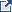 Significant deficiencies and material weaknesses in internal control over major programs.Material noncompliance with the federal statues, regulations, or the terms and conditions of federal awards related to a major program.Known questioned costs that are greater than $25,000 for a type of compliance requirement for a major program.  The auditor also must  report (in the schedule of findings and questioned costs)  known questioned costs when likely questioned costs are greater than $25,000 for a type of compliance requirement for a major program. Known questioned costs that are greater than $25,000 for programs that are not audited as major.Known or likely fraud affecting a federal award, unless such fraud is otherwise reported as an audit finding in the schedule of findings and questioned costs.Significant instances of abuse relating to major programs.The circumstances concerning why the opinion in the auditor's report on compliance for major programs is other than an unmodified opinion, unless such circumstances are otherwise reported as audit findings in the schedule of findings and questioned costs (for example, a scope limitation that is not otherwise reported as a finding). Instances in which the results of audit follow-up procedures disclosed that the summary schedule of prior audit findings prepared by the auditee in accordance with 2 CFR 200.511(b) of the Uniform Guidance, materially misrepresents the status of any prior audit finding.Appendix I lists block grants and other programs excluded from the requirements of specified portions of 2 CFR Part 200.Auditors must review the Federal agency adoption of the Uniform Guidance (2 CFR Part 200) and nonprocurement suspension and debarment requirements (2 CFR Part 180) prior to issuing noncompliance citations to verify the Federal agency requirements. Auditors should also review this link for a discussion on how to cite non-compliance exceptions based on agency adoption of the UG.Per paragraph 13.50 of the AICPA Single Audit Guide, the schedule of findings and questioned costs must include all audit findings required to be reported under the Uniform Guidance.   A separate written communication (such as a communication sometimes referred to as a management letter) may not be used to communicate such matters to the auditee in lieu of reporting them as audit findings in accordance with the Uniform Guidance. See the discussion beginning at paragraph 13.34 for information on Uniform Guidance requirements for the schedule of findings and questioned costs. If there are other matters that do not meet the Uniform Guidance requirements for reporting but, in the auditor's judgment, warrant the attention those charged with governance, they should be communicated in writing or verbally. If such a communication is provided in writing to the auditee, there is no requirement for that communication to be referenced in the Uniform Guidance compliance report. Per table 13-2 a matter must meet the following in order to be communicated in the management letter: Other deficiencies in internal control over compliance that are not significant deficiencies or material weaknesses required to be reported but, in the auditor's judgment, are of sufficient importance to be communicated to management.Noncompliance with federal statutes, regulations or terms and conditions of federal awards related to a major program that does not meet the criteria for reporting under the Uniform Guidance but, in the auditor's judgment, is of sufficient importance to communicate to management or those charged with governance.Other findings or issues arising from the compliance audit that are not otherwise required to be reported but are, in the auditor's professional judgment, significant and relevant to those charged with governance.Name of Client:Year Ended:2023Federal Award Name:Twenty-First Century Community Learning CentersAL#:#84.287(1)(2)(6)(6)(3)(4)(5)(5)(6/7)Compliance RequirementCompliance RequirementCompliance RequirementApplicable per Compliance Supplement(Yes/No)Direct & Material to Program / Entity(Yes/No)Monetaryor Nonmonetary(Set by CFAE)(M/N)Population Subject to Requirement (if Monetary)(in $)Inherent Risk(from IRAF)(High/Low)Final Control Risk(High/Low)DetectionRisk of Noncompl.(High/Low)Overall Audit Risk of Noncompl.(High/Low)Federal Materiality by Compliance Requirement(usually 5%)AActivities Allowed or UnallowedYesM5%BAllowable Costs/Cost PrinciplesYesM5%CCash ManagementYesN5%DReserved – Not UsedE EligibilityYes¥FEquipment & Real Property MgmtNoGMatching, Level of Effort, EarmarkNoHPeriod of PerformanceNoIProcurement & Sus. & DebarmentNoJProgram IncomeYesM5%KReserved – Not UsedLReportingYesN5%MSubrecipient MonitoringYesN5%NSpecial Tests & Provisions NoAllowable Unallowable Transportation costs (etc. driver salary & benefits, transportation vouchers, student bus passes) Food (of any kind) is not an allowable expense for program. However, if food is part of the curriculum supplies, then it is allowable and must be justified. Curriculum materials related to afterschool programming Grant Writer fees Programming staff salary and benefits such as teachers and tutors Vehicle/Van/Bus Purchase Student, staff and parental incentives (may include gift cards) Capital expenses (a building or land for a building) Program evaluation Indirect Costs not pre-approved for an indirect cost rate by a federal or state government agency. Youth development contractors or Parent/Family Engagement speakers Building Repairs/Renovations Rent (for afterschool activities only) Supplies for fundraisers Supplies, including computers/printers, pertaining to academic and enrichment activities. Staff Professional Development for meetings, trainings and reimbursement of travel expenses. Equipment purchases for instructional purposes (Refer to Local threshold) Auditors should clearly document what control procedures address the compliance requirement. Reference or link to documentation or where testing was performed.Basis for the control (Ex. reports, resources, etc. providing information needed to understand requirements and prevent or identify and correct errors):Control Procedure (Description of how auditee uses the “Basis” to prevent, or identify and correct or detect errors):Person(s) responsible for performing the control procedure (Title):Description of evidence documenting the control was applied (i.e. sampling unit):Consider the results of control testing above in assessing the risk of noncompliance.  Use this as the basis for determining the nature, timing, and extent (e.g., number of transactions to be selected) of substantive tests of compliance.(Source: 2023 OMB Compliance Supplement Part 3)AOS Auditors: Steps marked with an asterisk (*) are addressed via the attributes in the payroll and non-payroll Federal Testing Templates available on the Intranet.1.	Identify the types of activities which are either specifically allowed or prohibited by the laws, regulations, and the provisions of the contract or grant agreements pertaining to the program.Auditors should be able to identify these activities using Part 4 requirements as well as tailoring the “Additional Program Specific Information” section above.2.	When allowability is determined based upon summary level data, perform procedures to verify that:a.	Activities were allowable.b.	Individual transactions were properly classified and accumulated into the activity total.*3.	When allowability is determined based upon individual transactions, select a sample of transactions and perform procedures to verify that the transaction was for an allowable activity.4.	The auditor should be alert for large transfers of funds from program accounts which may have been used to fund unallowable activities.Consider the adequacy of the system and controls, and the effect on sample size, significant deficiencies/material weaknesses, material non-compliance and management letter comments.Auditors should review this link for a discussion on how to cite non-compliance exceptions based on agency adoption of the UG.Results of Test of Controls: (including material weaknesses, significant deficiencies, and management letter items)Assessment of Control Risk:Effect on the Nature, Timing, and Extent of Compliance (Substantive Test) including Sample Size:Results of Compliance (Substantive Tests) Tests:Questioned Costs:  Actual __________     Projected __________Auditors should clearly document what control procedures address the compliance requirement. Reference or link to documentation or where testing was performed.Basis for the control (Ex. reports, resources, etc. providing information needed to understand requirements and prevent or identify and correct errors):Control Procedure (Description of how auditee uses the “Basis” to prevent, or identify and correct or detect errors):Person(s) responsible for performing the control procedure (Title):Description of evidence documenting the control was applied (i.e. sampling unit):Consider the results of control testing above in assessing the risk of noncompliance.  Use this as the basis for determining the nature, timing, and extent (e.g., number of transactions to be selected) of substantive tests of compliance.(Source: 2023 OMB Compliance Supplement Part 3)AOS Auditors: Steps marked with an asterisk (*) are addressed via the attributes in the payroll and non-payroll Federal Testing Templates available on the Intranet.Direct Costs *Test a sample of transactions for conformance with the following criteria contained in 2 CFR Part 200, as applicable:If the auditor identifies unallowable direct costs, the auditor should be aware that “directly associated costs” might have been charged.  Directly associated costs are costs incurred solely as a result of incurring another cost, and would not have been incurred if the other cost had not been incurred.  For example, fringe benefits are “directly associated” with payroll costs.  When an unallowable cost is incurred, directly associated costs are also unallowable.Costs were approved by the Federal awarding agency, if required (see the above table (Selected Items of Cost, Exhibit 1) or 2 CFR 200.407 for selected items of cost that require prior written approval). Costs did not consist of improper payments, including (1) payments that should not have been made or that were made in incorrect amounts (including overpayments and underpayments) under statutory, contractual, administrative, or other legally applicable requirements; (2) payments that do not account for credit for applicable discounts; (3) duplicate payments; (4) payments that were made to an ineligible party or for an ineligible good or service; and (5) payments for goods or services not received (except for such payments where authorized by law).d.	Costs were necessary and reasonable for the performance of the Federal award and allocable under the principles of 2 CFR Part 200, Subpart E.e.	Costs conformed to any limitations or exclusions set forth in 2 CFR Part 200, Subpart E, or in the Federal award as to types or amount of cost items.While several selected items of cost are included in Exhibit 1 , one item to note is Compensation - Personnel Services, (formally referred to as Time and Effort/Semi Annual Certification). See 2 CFR 200.430. As a reminder, this is a policy-based requirement. If employees are partially paid from at least one federal grant, auditors should review the auditee’s policy for ensuring employee pay is allocated to federal programs based on actual time spent on each program and test accordingly.f.	Costs were consistent with policies and procedures that apply uniformly to both federally financed and other activities of the State/local government/Indian tribe department or agency.g.	Costs were accorded consistent treatment.  Costs were not assigned to a Federal award as a direct cost if any other cost incurred for the same purpose in like circumstances was allocated to the Federal award as an indirect cost.h.	Costs were not included as a cost of any other federally financed program in either the current or a prior period.i.	Costs were not used to meet the cost-sharing or matching requirements of another Federal program, except where authorized by Federal statute.j.	Costs were adequately documented.Indirect Costsa.	If the State/local department or agency is not required to submit an ICRP and related supporting documentation, the auditor should consider the risk of the reduced level of oversight in designing the nature, timing, and extent of compliance testing.b.	General Audit Procedures – The following procedures apply to charges to cost pools that are allocated wholly or partially to Federal awards or used in formulating indirect cost rates used for recovering indirect costs under Federal awards.(1)	Test a sample of transactions for conformance with:(a)	The criteria contained in the “Basic Considerations” section of 2 CFR 200.402 - 200.411.(b)	The principles to establish allowability or unallowability of certain items of cost (2 CFR 200.420 - 200.476).While several selected items of cost are included in Exhibit 1 , one item to note is Compensation - Personnel Services, (formally referred to as Time and Effort/Semi Annual Certification). See 2 CFR 200.430. As a reminder, this is a policy-based requirement. If employees are partially paid from at least one federal grant, auditors should review the auditee’s policy for ensuring employee pay is allocated to federal programs based on actual time spent on each program and test accordingly.(2)	If the auditor identifies unallowable costs, the auditor should be aware that directly associated costs might have been charged.  Directly associated costs are costs incurred solely as a result of incurring another cost, and would have not been incurred if the other cost had not been incurred.  When an unallowable cost is incurred, directly associated costs are also unallowable.  For example, occupancy costs related to unallowable general costs of government are also unallowable.c.	Special Audit Procedures for State, Local Government, and Indian Tribe ICRPs (see also the AOS discussion on testing the ICRP)(1)	Verify that the ICRP includes the required documentation in accordance with 2 CFR Part 200, Appendix VII, paragraph D.(2)	Testing of the ICRP – There may be a timing consideration when the audit is completed before the ICRP is completed.  In this instance, the auditor should consider performing interim testing of the costs charged to the cost pools and the allocation bases (e.g., determine from management the cost pools that management expects to include in the ICRP and test the costs for compliance with 2 CFR Part 200).  Should there be audit exceptions, corrective action may be taken earlier to minimize questioned costs.  In the next year’s audit, the auditor should complete testing and verify management’s representations against the completed ICRP.The following procedures are some acceptable options the auditor may use to obtain assurance that the costs collected in the cost pools and the allocation methods used are in compliance with 2 CFR Part 200, Subpart E:(a)	Indirect Cost Pool – Test the indirect cost pool to ascertain if it includes only allowable costs in accordance with 2 CFR Part 200.(i)	Test to ensure that unallowable costs are identified and eliminated from the indirect cost pool (e.g., capital expenditures, general costs of government).(ii)	Identify significant changes in expense categories between the prior ICRP and the current ICRP.  Test a sample of transactions to verify the allowability of the costs.(iii)	Trace the central service costs that are included in the indirect cost pool to the approved State/local government or central service CAP or to plans on file when submission is not required.(b)	Direct Cost Base – Test the methods of allocating the costs to ascertain if they are in accordance with the applicable provisions of 2 CFR Part 200 and produce an equitable distribution of costs.(i)	Determine that the proposed base(s) includes all activities that benefit from the indirect costs being allocated.(ii)	If the direct cost base is not limited to direct salaries and wages, determine that distorting items are excluded from the base.  Examples of distorting items include capital expenditures, flow-through funds (such as benefit payments), and subaward costs in excess of $25,000 per subaward.(iii)	Determine the appropriateness of the allocation base (e.g., salaries and wages, modified total direct costs).(c)	Other Procedures (i)	Examine the records for employee compensation to ascertain if they are accurate, and the costs are allowable and properly allocated to the various functional and programmatic activities to which salary and wage costs are charged. (Refer to 2 CFR 200.430 for additional information on support of salaries and wages.)(ii)	For an ICRP using the multiple allocation base method, test statistical data (e.g., square footage, audit hours, salaries and wages) to ascertain if the proposed allocation or rate bases are reasonable, updated as necessary, and do not contain any material omissions.(3)	Testing of Charges Based Upon the ICRA – Perform the following procedures to test the application of charges to Federal awards based upon an ICRA:(a)	Obtain and read the current ICRA and determine the terms in effect.(b)	Select a sample of claims for reimbursement and verify that the rates used are in accordance with the rate agreement, that rates were applied to the appropriate bases, and that the amounts claimed were the product of applying the rate to the applicable base.  Verify that the costs included in the base(s) are consistent with the costs that were included in the base year (e.g., if the allocation base is total direct costs, verify that current-year direct costs do not include costs items that were treated as indirect costs in the base year).(4)	Other Procedures – No Negotiated ICRA(a)	If an indirect cost rate has not been negotiated by a cognizant agency for indirect costs, the auditor should determine whether documentation exists to support the costs.  When the auditee has documentation, the suggested general audit procedures under paragraph 3.b above should be performed to determine the appropriateness of the indirect cost charges to awards.(b)	If an indirect cost rate has not been negotiated by a cognizant agency for indirect costs, and documentation to support the indirect costs does not exist, the auditor should question the costs based on a lack of supporting documentation.Consider the adequacy of the system and controls, and the effect on sample size, significant deficiencies/material weaknesses, material non-compliance and management letter comments.Auditors should review this link for a discussion on how to cite non-compliance exceptions based on agency adoption of the UG.This box should include results of applicable additional testing sections as determined at the beginning of Section B.Results of Test of Controls: (including material weaknesses, significant deficiencies and management letter items)Assessment of Control Risk:Effect on the Nature, Timing, and Extent of Compliance (Substantive Test) including Sample Size:Results of Compliance (Substantive Tests) Tests:Questioned Costs:  Actual __________     Projected __________Auditors should clearly document what control procedures address the compliance requirement. Reference or link to documentation or where testing was performed.Basis for the control (Ex. reports, resources, etc. providing information needed to understand requirements and prevent or identify and correct errors):Control Procedure (Description of how auditee uses the “Basis” to prevent, or identify and correct or detect errors):Person(s) responsible for performing the control procedure (Title):Description of evidence documenting the control was applied (i.e. sampling unit):Consider the results of control testing above in assessing the risk of noncompliance.  Use this as the basis for determining the nature, timing, and extent (e.g., number of transactions to be selected) of substantive tests of compliance.(Source: 2023 OMB Compliance Supplement Part 3)Steps 1-4 are omitted as they are applicable to only States.OMB Note: The following procedures are intended to be applied to each program determined to be major. However, due to the nature of cash management and the system of cash management in place in a particular entity, it may be appropriate and more efficient to perform these procedures for all programs collectively rather than separately for each program.Grants and cooperative agreements to non-Federal entities other than States5.	Review trial balances related to Federal funds for unearned revenue. If unearned revenue balances are identified, consider if such balances are consistent with the requirement to minimize the time between drawing and disbursing Federal funds. 6.	When non-federal entities are funded using advance payments, select a sample of cash drawdowns and verify that the non-Federal entity minimized the time elapsing between the transfer of funds from the U.S. Treasury or pass-through entity and disbursement by the non-Federal entity. Additional ODE Pass-Through Step: If necessary, budget revisions (by object level codes) were approved by ODE prior to incurring costs in excess of originally approved budget amounts (2015-005-Budget-Revision-Requirement-Guidance).7.	When non-Federal entities are funded under the reimbursement method, (a) select a sample of expenditures included in the cash drawdowns made during the period from the U.S. Treasury or pass-through entity and (b) trace to supporting documentation and ascertain if the expenditures were incurred prior to the date of the reimbursement request (2 CFR 200.305(b)(3)). 8.	When a program receives program income (including repayments to a revolving fund), rebates, refunds, contract settlements, audit recoveries, or interest earned on such funds; perform tests to ascertain if these funds were disbursed before requesting additional Federal cash draws (2 CFR 200.305(b)(5)).9.	Review records to determine if interest in excess of $500 per year was earned on Federal cash draws.  If so, determine if it was remitted annually to the Department of Health and Human Services, Payment Management System (2 CFR 200.305(b)(9)). Cost-reimbursement contracts under the Federal Acquisition Regulation Perform tests to ascertain if the non-Federal entity requesting reimbursement (a) disbursed funds prior to the date of the request, or (b) meets the conditions allowing for the request for costs incurred, but not necessarily paid for, i.e., ordinarily within 30 days of the request (48 CFR section 52.216-7(b)). The Federal Acquisition Regulations (FAR) defines cost-reimbursement contracts in 48 CFR Subpart 16.3. Cost-reimbursement contracts are contracts which establish an estimate of total costs (or a ‘ceiling’) which a contractor may not exceed (except at its own risk) without the approval of a contracting officer. Cost-reimbursement contracts are only allowable when the circumstances described in 48 CFR 16.301-3 have been met.Loans, Loan Guarantees, Interest Subsidies, and Insurance11.	Perform tests to ascertain if the non-Federal entity complied with applicable program requirements.All Pass-Through Entities12.	For those programs where a pass-through entity passes Federal funds through to subrecipients, select a representative sample of subrecipient payments and ascertain if the pass-through entity implemented procedures to ensure that the time elapsing between the transfer of Federal funds to the subrecipient and the disbursement of such funds for program purposes by the subrecipient was minimized (2 CFR 200.305(b)(1)).Consider the adequacy of the system and controls, and the effect on sample size, significant deficiencies/material weaknesses, material non-compliance and management letter comments.Auditors should review this link for a discussion on how to cite non-compliance exceptions based on agency adoption of the UG.Results of Test of Controls: (including material weaknesses, significant deficiencies and management letter items)Assessment of Control Risk:Effect on the Nature, Timing, and Extent of Compliance (Substantive Test) including Sample Size:Results of Compliance (Substantive Tests) Tests:Questioned Costs:  Actual __________     Projected __________Note:  Violations of cash management rules alone generally should not result in a questioned cost unless the entity spent the interest earnings related to the excess grant cash balances on hand throughout the year (these monies would be payable back to the pass-through/federal agency). Further, the interest earnings expended must exceed $25,000 in a single major program to be a questioned cost. Auditors should clearly document what control procedures address the compliance requirement. Reference or link to documentation or where testing was performed.Basis for the control (Ex. reports, resources, etc. providing information needed to understand requirements and prevent or identify and correct errors):Control Procedure (Description of how auditee uses the “Basis” to prevent, or identify and correct or detect errors):Person(s) responsible for performing the control procedure (Title):Description of evidence documenting the control was applied (i.e. sampling unit):Consider the results of control testing above in assessing the risk of noncompliance.  Use this as the basis for determining the nature, timing, and extent (e.g., number of transactions to be selected) of substantive tests of compliance.(Source: 2023 OMB Compliance Supplement Part 3)1.	Identify Program Incomea.	Review the statutes, regulations, and terms and conditions of the Federal award applicable to the program and ascertain if program income was anticipated.  If so, ascertain the requirements for determining or assessing the amount of program income (e.g., a scale for determining user fees, prohibition of assessing fees against certain groups of individuals, etc.), and the requirements for recording and using program income.b.	Inquire of management and review accounting records to ascertain if program income was received.2.	Determining or Assessing Program Income – Perform tests to verify that program income was properly determined or calculated in accordance with stated criteria, and that amounts collected were classified as program income only if collected from allowable sources.3.	Recording of Program Income – Perform tests to verify that all program income was properly recorded in the accounting records.4.	Use of Program Income – Perform tests to ascertain if program income was used in accordance with 2 CFR 200.307(e) and the program requirements set by the Federal awarding agency in its regulations and the terms and conditions of the award.Consider the adequacy of the system and controls, and the effect on sample size, significant deficiencies/material weaknesses, material non-compliance and management letter comments.Auditors should review this link for a discussion on how to cite non-compliance exceptions based on agency adoption of the UG.Results of Test of Controls: (including material weaknesses, significant deficiencies and management letter items)Assessment of Control Risk:Effect on the Nature, Timing, and Extent of Compliance (Substantive Test) including Sample Size:Results of Compliance (Substantive Tests) Tests:Questioned Costs:  Actual __________     Projected __________Auditors should clearly document what control procedures address the compliance requirement. Reference or link to documentation or where testing was performed.Basis for the control (Ex. reports, resources, etc. providing information needed to understand requirements and prevent or identify and correct errors):Control Procedure (Description of how auditee uses the “Basis” to prevent, or identify and correct or detect errors):Person(s) responsible for performing the control procedure (Title):Description of evidence documenting the control was applied (i.e. sampling unit):OMB Note for Direct Awards Only:  For recipients using HHS’ Payment Management System (PMS) to draw Federal funds, the auditor should consider the following steps numbered 1 through 4 as they pertain to the cash reporting portion of the SF-425A, regardless of the source of the data included in the PMS reports. (During FY2016, HHS is completing the transition from pooled payment to use of subaccounts.) Although certain data is supplied by the Federal awarding agency (e.g., award authorization amounts) and certain amounts are provided by HHS’ Payment Management Services, the auditor should ensure that such amounts are in agreement with the recipient’s records and are otherwise accurate.Consider the results of control testing above in assessing the risk of noncompliance.  Use this as the basis for determining the nature, timing, and extent (e.g., number of transactions to be selected) of substantive tests of compliance.(Source: 2023 OMB Compliance Supplement Part 3)1.	Review applicable statutes, regulations, and the terms and conditions of the Federal award pertaining to reporting requirements.  Determine the types and frequency of required reports.  Obtain and review Federal awarding agency or pass-through entity, in the case of a subrecipient, instructions for completing the reports.a.	For financial reports, ascertain the accounting basis used in reporting the data (e.g., cash or accrual).b.	For performance and special reports, determine the criteria and methodology used in compiling and reporting the data.2.	Select a sample of reports and perform appropriate analytical procedures and ascertain the reason for any unexpected differences.  Examples of analytical procedures include:a.	Comparing current period reports to prior period reports.b.	Comparing anticipated results to the data included in the reports.c.	Comparing information obtained during the audit of the financial statements to the reports.3.	Select a sample of each of the following report types, and test for accuracy and completeness:a.	Financial reports(1)	Ascertain if the financial reports were prepared in accordance with the required accounting basis.  (2)	Review accounting records and ascertain if all applicable accounts were included in the sampled reports (e.g., program income, expenditure credits, loans, interest earned on Federal funds, and reserve funds).(3)	Trace the amounts reported to accounting records that support the audited financial statements and the Schedule of Expenditures of Federal Awards and verify agreement or perform alternative procedures to verify the accuracy and completeness of the reports and that they agree with the accounting records.  If reports require information on an accrual basis and the entity does not prepare its accounting records on an accrual basis, determine whether the reported information is supported by available documentation.(4)	For any discrepancies noted in SF-425 reports concerning cash status when the advance payment method is used, review subsequent SF-425 reports to ascertain if the discrepancies were appropriately resolved with the applicable payment system.Additional ODE Pass-Through Steps:Determine whether amounts reported were only those amounts actually expended during the report period, including obligations liquidated within 90 days of the report period (i.e., encumbrances should not be included).(6) 	Determine whether the report was submitted within 90 days after the end of the project period.b.	Performance and special reports – Not applicable c. 	Special reports for FFATA (Only applicable for direct recipients) – Not Applicable d.	For each type of report(1)	When intervening computations or calculations are required between the records and the reports, trace reported data elements to supporting worksheets or other documentation that link reports to the data.(2)	Test mathematical accuracy of reports and supporting worksheets.4.	Obtain written representation from management that the reports provided to the auditor are true copies of the reports submitted or electronically transmitted to the Federal awarding agency, the applicable payment system, or pass-through entity in the case of a subrecipient.Consider the adequacy of the system and controls, and the effect on sample size, significant deficiencies/material weaknesses, material non-compliance and management letter comments.Auditors should review this link for a discussion on how to cite non-compliance exceptions based on agency adoption of the UG.Results of Test of Controls: (including material weaknesses, significant deficiencies and management letter items)Assessment of Control Risk:Effect on the Nature, Timing, and Extent of Compliance (Substantive Test) including Sample Size:Results of Compliance (Substantive Tests) Tests:Questioned Costs:  Actual __________     Projected __________Auditors should clearly document what control procedures address the compliance requirement. Reference or link to documentation or where testing was performed.Basis for the control (Ex. reports, resources, etc. providing information needed to understand requirements and prevent or identify and correct errors):Control Procedure (Description of how auditee uses the “Basis” to prevent, or identify and correct or detect errors):Person(s) responsible for performing the control procedure (Title):Description of evidence documenting the control was applied (i.e. sampling unit):OMB Note:  The auditor may consider coordinating the tests related to subrecipients performed as part of C., “Cash Management” (tests of cash reporting submitted by subrecipients); E., “Eligibility” (tests that subawards were made only to eligible subrecipients); I., “Procurement and Suspension and Debarment” (tests of ensuring that a subrecipient is not suspended or debarred), and L, “Reporting (tests of performance data reported to funding sources) with the testing of “Subrecipient Monitoring.”Consider the results of control testing above in assessing the risk of noncompliance.  Use this as the basis for determining the nature, timing, and extent (e.g., number of transactions to be selected) of substantive tests of compliance.(Source: 2023 OMB Compliance Supplement Part 3)AOS Auditors: Steps marked with an asterisk (*) are addressed via the attributes in subrecipient monitoring Federal Testing Template available on the Intranet.Review the pass-through entity’s (PTE’s) subrecipient monitoring policies and procedures to gain an understanding of the PTE’s process to identify subawards, evaluate risk of noncompliance, and perform monitoring procedures based upon identified risks.*2.	Review subaward documents including the terms and conditions of the subaward to ascertain if, at the time of subaward (or subsequent subaward modification), the PTE made the subrecipient aware of the award information required by 2 CFR 200.332(a) sufficient for the PTE to comply with Federal statutes, regulations, and the terms and conditions of the award.*3.	Review the PTE’s documentation of monitoring the subaward and consider if the PTE’s monitoring provided reasonable assurance that the subrecipient used the subaward for authorized purposes in compliance with Federal statutes, regulations, and the terms and conditions of the subaward.  *4.	Ascertain if the PTE verified that subrecipients expected to be audited as required by 2 CFR Part 200, Subpart F, met this requirement (2 CFR 200.332(f)).  This verification may be performed as part of the required monitoring under 2 CFR 200.332(d)(2) to ensure that the subrecipient takes timely and appropriate action on deficiencies detected though audits.Consider the adequacy of the system and controls, and the effect on sample size, significant deficiencies/material weaknesses, material non-compliance and management letter comments.Auditors should review this link for a discussion on how to cite non-compliance exceptions based on agency adoption of the UG.Results of Test of Controls: (including material weaknesses, significant deficiencies, and management letter items)Assessment of Control Risk:Effect on the Nature, Timing, and Extent of Compliance (Substantive Test) including Sample Size:Results of Compliance (Substantive Tests) Tests:Questioned Costs:  Actual __________     Projected __________ConclusionConclusionConclusionThe opinion on this major program should be:The opinion on this major program should be:Unmodified:Qualified (describe):Adverse (describe):Disclaimer (describe):Cross-reference to internal control matters (significant deficiencies or material weaknesses), if any, documented in the FACCR:Cross-reference to questioned costs and matter of noncompliance, if any, documented in this FACCR:Cross-reference to any Management Letter items and explain why not included in the Single Audit Compliance Report: